Table des matières1	Acronymes	42	Aperçu de l’intervention	62.1	Fiche d’intervention	62.2	Auto-évaluation de la performance	81.1.1	Pertinence	81.1.2	Efficacité	81.1.3	Efficience	81.1.4	Durabilité potentielle	91.1.5	Conclusions	93	Suivi des résultats	113.1	Evolution du contexte	113.1.1	Contexte général et institutionnel	113.1.2	Contexte de gestion	123.2	Performance de l’outcome	143.2.1	Progrès des indicateurs	143.2.2	Analyse des progrès réalisés	143.3	Performance de l'output 1	153.3.1	Progrès des indicateurs	153.3.2	État d'avancement des principales activités	153.3.3	Analyse des progrès réalisés	163.4	Performance de l'output 2	163.4.1	Progrès des indicateurs	173.4.2	État d'avancement des principales activités	173.4.3	Analyse des progrès réalisés	173.5	Performance de l'output 3	183.5.1	Progrès des indicateurs	183.5.2	État d'avancement des principales activités	183.5.3	Analyse des progrès réalisés	194	Suivi budgétaire	205	Risques et problèmes	216	Synergies et complémentarités	246.1	Avec les autres interventions du portefeuille	246.2	Avec les projets pour tiers	246.3	Autres synergies et complémentarités	247	Thèmes transversaux	247.1	Environnement et changement climatique	247.2	Genre	258	Leçons apprises	268.1	Les succès	268.2	Les défis	268.3	Questions d’apprentissage stratégique	268.4	Synthèse des enseignements tirés	269	Pilotage	279.1	Modifications apportées à l’intervention	279.2	Décisions prises par le Comité de pilotage et suivi	289.3	Réorientations stratégiques envisagées	329.4	Recommandations	3210	Annexes	3310.1	Critères de qualité	3310.2	Cadre logique et/ou théorie de changement mis à jour	3810.3	Fiches de suivi de processus de changement (optionnel)	3810.4	Aperçu des MoRe Results	3910.5	Rapport « Budget versus Actuels (y – m) »	3910.6	Ressources en termes de communication	39AcronymesAperçu de l’interventionFiche d’interventionAuto-évaluation de la performancePertinenceEfficacité EfficienceDurabilité potentielleConclusionsL’intervention s’inscrit toujours bien dans les politiques nationales et la stratégie belge ;L’actualisation de la planification opérationnelle et l’atteinte de l’outcome a été réalignée sur le nouveau délai de mise en œuvre de l’intervention ;L’Approche stratégique adapté pour la contractualisation des Grands travaux d’AEP est l’invitation des entreprise régional et local ayant l’expérience dans ce genre de travaux et dans les contextes similairesL’ONEA, qui devra gérer les infrastructures réalisées dans le cadre du Projet, donne toujours de bonnes garanties quant à ses capacités à assurer le service d’eau potable et d’assainissement autonome dans la commune de Fada N’Gourma.Malgré la détérioration de la situation sécuritaire au Burkina Faso en 2019 et les différents incidents constatés dans la région de l’Est, il convient de noter qu’aucun incident n’a été constaté ni sur les projets d’adduction d’eau potable, ni dans la ville de Fada N’Gourma.Suivi des résultatsEvolution du contexteContexte général et institutionnelLe projet PADAEPA est mis en œuvre depuis 2016 en régie et en cogestion. En vue d’améliorer et de faciliter l’avancement des activités, il a été décidé fin d’année 2018, suite à une succession de décisions prises de commun accord avec l’ONEA et le Ministère de l’Eau, de :Prolonger l’intervention de 36 mois à 72 mois (sans incidence financière), soit jusqu’au 22 juillet 2022 ;D’adapter la modalité de mise en œuvre de cogestion vers la régie pour les travaux de restructuration du système d'Accès à l’Eau Potable/AEP. Ce réaménagement fait passer environ 88% du budget global en régie et 12% en cogestion. Cette décision bien qu’unanime aura eu un impact sur la motivation des équipes nationales de gestion. En effet, ce réaménagement a entrainé une réduction pour l’équipe de l’ONEA de sa marge de manœuvre directe sur le projet, ce qui pourrait expliquer leur faible engagement à s’impliquer pour faire avancer les activités du projet.La détérioration des conditions sécuritaires dans la région de l’Est et la difficulté de contractualisation du marché des Grands Travaux représentant 80% du budget global ont influencé négativement l’atteinte de l’objectif visé.La détérioration des conditions sécuritaires dans la Région de l’Est pousse l’état Burkinabé à mettre la ville de Fada en état d’urgence décrété dans la Région de l’Est à partir du 01/01/2019 et couvre-feu décrété à partir du 07/03/2019. La difficulté de contractualiser le marché des Grands travaux serait aussi dû au contexte sécuritaire. En effet, ce marché des Grands travaux a été lancé en régie (procédure ouverte) début mars 2019. Il a été publié dans le Bulletin des Adjudications, dans le Journal Officiel de l’Union Européenne et sur le site d’Enabel. Aucune offre n’a été déposée, notamment en raison de la situation sécuritaire, des délais impartis et de la complexité de certaines clauses du cahier spécial des charges. Ce marché publié au niveau international ciblait principalement les entrepreneurs internationaux. Cette démarche n’étant pas adapté au contexte sécuritaire a eu comme résultat de n’avoir aucun soumissionnaire.A l’arrivée du nouveau Représentant Résident et de l’expert international en contractualisation en mai 2019, le marché a été relancé en procédure négociée sans publication préalable conformément à l’Article 42, §1er, 1° c) de la Loi du 17 juin 2016. Afin de garantir un maximum de concurrence, un avis a également été publié dans 3 journaux locaux au Burkina Faso. 6 entrepreneurs locaux et internationaux renommés ont également été informés de la publication. 11 entités ont manifesté leur intérêt pour ce marché et ont participé à la visite et inspection obligatoire des lieux en septembre 2019 à Fada N’Gourma.La date de réception des offres a été fixée au mardi 05 novembre 2019. 3 entités ont remis une offre à temps :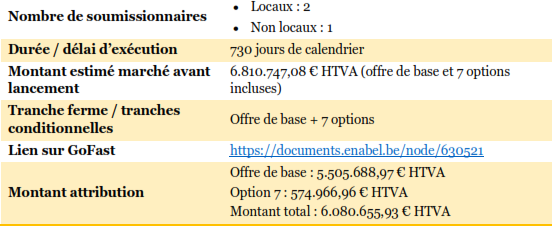 Lors de l’évaluation des offres et conformément aux critères d’évaluation du cahier de charge, une offre a été rejetée en raison de la capacité technique insuffisante du soumissionnaire. 2 offres ont satisfait aux critères relatifs à la capacité et ont été jugées régulières. Il s’agit de CGC International et ASI-BF.Le soumissionnaire CGCINT dont l’offre était la plus disant et nettement supérieure au budget alloué à ce marché a été invité à revoir certains prix à la baisse ainsi que certaines propositions techniques (armoires électriques et système de traitement des eaux sans électro-chloration). Ce soumissionnaire n’a pas souhaité poursuivre la procédure, en particulier en raison de la situation sécuritaire et à la suite d’une attaque terroriste contre des convois d’une société minière en novembre 2019.Le soumissionnaire ASI-BF S.A. dont l’offre était la plus avantageuse économiquement a confirmé son offre et la nécessité de commander l’offre de base ainsi que l’option 7. La commande de cette option est également souhaitée par l’ONEA. Le soumissionnaire a transmis en janvier 2020 une offre améliorée dont le montant total (offre de base + 7 options) a été revu de 7.543.668,89 € à 7.500.196,16 € à la suite de la suppression des pompes de l’option 7. Le montant total du marché attribué s’élèverait ainsi à 6.080.655,93 € HTVA (5.505.688,97 € pour l’offre de base et 574 966,96 € pour l’option 7).Le seul document institutionnel manquant demeure l’arrêté ministériel conjoint MINEFID/MEA relatif à la création du PADAEPA.Contexte de gestionModalités de partenariatLes activités du projet PADEAPA sont mises en œuvre soit en régie et soit en cogestion.Le tableau ci-dessous présente les contrats conclus au cours de l’année 2019 :Le marché des Grands Travaux d’AEP représentent plus de 80% du budget global du projet. De ce fait, la progression d’atteinte du résultat d’accès à l’eau potable de la ville de Fada est conditionnée par la contractualisation de l’exécution et de la supervision de ses Grands Travaux avec des bonnes entreprises adaptées à l’environnement du travail.Nous avons connu beaucoup de difficultés pour la contractualisation de ses Grands Travaux. La principale difficulté étant le manque de prestataires potentiels pour la mise en concurrence dans ce contexte d’insécurité créant une opportunité de monopole. Modalités opérationnellesLe suivi opérationnel des activités se fait de façon périodique par un comité de pilotage appelé COPIL. En 2019, entre le recadrage du projet et le départ du Co-responsable projet, il a pu se tenir deux réunions de coordination des activités. Au cours de ces réunions de coordination, plusieurs décisions/recommandations ont été formulées. Nous proposons de parcourir des décisions ou recommandations afin de voir celles qui ont été prises en compte :Déc.04 du 22/03/2019 : Par rapport à l’arrêté conjoint MEA/MINEFID portant création du PADAEPA, il avait été prévu d’approcher le responsable du programme PN-AEP Monsieur YE DOFIHOUYAN pour s’enquérir de la suite réservée aux projets d’arrêtés conjoints pour la création des projets de l’ONEA. Cette activité a été réalisée, Cependant le projet n’a pas encore d’arrêté portant création au sein de l’ONEARéc.01 du 22/03/2019 : Il avait été proposé de veiller à tenir mensuellement les réunions de suivi des activités du projet (de préférence le Jeudi matin de 3ième semaine de chaque mois). Cette réunion d’activité mensuelle de suivi est nécessaire parce qu’elle permettra à tous les acteurs impliqués d’avoir le même niveau d’information.La tenue des réunions trimestrielles du Comité de Gestion a eu quelques perturbations à cause du départ du Co-responsable du projet en juillet 2019.Performance de l’outcome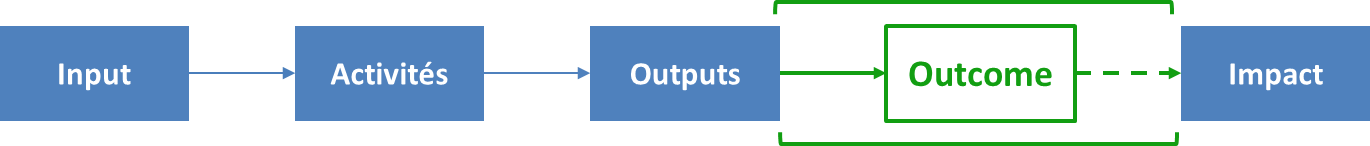 Progrès des indicateursND : Non Disponible pour l’instantAnalyse des progrès réalisésL’indicateur sur l’accès durable à l’eau potable et l’assainissement traduit l’impact que l’adduction d’eau potable peut avoir sur la santé des populations et mesure l’accroissement de l’accès à l’eau potable suite aux activités du Projet.L’indicateur sur l’accès à l’eau potable à un impact sur la santé des populations à travers la réalisation des ouvrages d’approvisionnement en eau potable. On observe une forte décroissance de la prévalence de maladies d’origine diarrhéique dans la ville de Fada au cours de l’année 2019. Cela pourrait s’expliquer par le fait que les activités de sensibilisation ont été réalisées durant cette période. Ces activités ont donc contribué à la réduction du taux de maladies d’origine diarrhéique dans la ville de Fada N’Gourma.Néamoins, il faut noter que le taux d’accès à l’eau potable ne connaît pas une grande fluctuation. Ceci est dû au retard dans la mise en oeuvre de la réalisation des travaux d’AEP. Le retard dans la réalisation des études et la lenteur du processus de passation des marchés a eut un impact  considérable sur le taux d’exécution physique des acivités du projet. Performance de l'output 1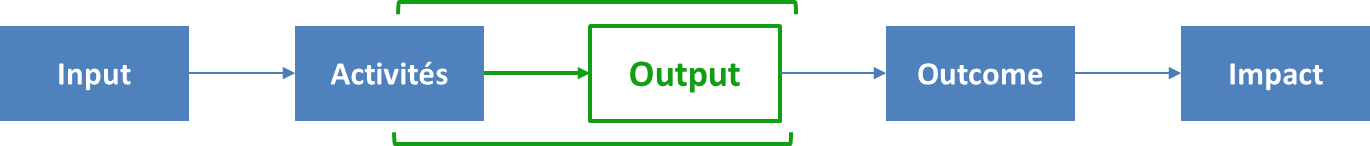 Progrès des indicateursND : Non Disponible pour l’instantÉtat d'avancement des principales activitésAnalyse des progrès réalisésL’amélioration de l’accès à l’eau potable dans la ville de Fada est matérialisée par cinq (05) indicateurs :Ratio capacité de production d’eau potable / Besoins en eau potable. Cet indicateur mesure la capacité du nouveau système d’AEP de répondre à l’évolution de la demande en eau des populations de la ville.Taux de conformité physico-chimique de l'eau. Cet indicateur mesure la qualité physico-chimique de l’eau distribué dans le système d’AEP de la ville de Fada.Taux de conformité bactériologique de l'eau. Cet indicateur mesure la qualité bactériologique de l’eau distribué dans le système d’AEP de la villeRendement total des installations. Cet indicateur mesure à la fois l’efficience de la gestion technique rendementNombre de Km de réseau de distribution neufs posés à la fin du Projet. Cet indicateur mesure d’une façon indirecte l’adéquation du réseau de distribution à l’évolution de l’occupation des parcelles de zone lotie de la ville de Fada.On remarque qu’en terme de progrès, il n’y a pas une forte variation des indicateurs. Ceci s’explique par l’état d’avancement des activités du projet liés au volet d’approvisionnement en eau potable avec un sérieux retard dû à la contractualisation des travaux.Il faut noter que certaines activités telles que l’Augmentation de la capacité de production d’eau potable pour la ville de Fada et celle de l’Extension du réseau de distribution d’eau de Fada N’Gourma ont été reprogrammées dans la phase 2 par manque de budget. Toutefois, avec le processus de contractualisation en cours, les grands travaux sont prévus pour démarrer entre mars et avril 2020. Performance de l'output 2Progrès des indicateursÉtat d'avancement des principales activitésAnalyse des progrès réalisésL’amélioration de l’accès à l’assainissement dans la ville de Fada est matérialisée par deux (02) indicateurs :Nombre de cabines de latrines scolaires construites à la fin du projet. Cet indicateur répond au besoin de mesurer l’apport du Projet à l’amélioration de l’assainissement au niveau des établissements scolaires directement visées par la réalisation d’infrastructures.Proportion des élèves ayant adopté le lavage des mains au savon après utilisation des latrines. Cet indicateur répond au besoin de mesurer le changement de comportement induit par la sensibilisation effectuée dans les écoles et l’adoption de la pratique du lavage des mains après l’utilisation des latrinesL’atteinte de l’output 2 qui vise l’amélioration de l’accès à l’assainissement de la ville de Fada N’Gourma est réduite à la réalisation de la seule activité principale qu’est la réalisation des travaux de construction de latrines scolaires. Cette activité en cogestion avec l’ONEA est sérieusement en retard à cause des lenteurs administratives de l’ONEA. Le processus de contractualisation (processus de recrutement et le processus d’attribution du marché) prend trop de temps.Nous proposons pour résoudre ce problème un suivi mensuel rigoureux des activités du projet. Ce suivi mensuel périodique déjà suggéré au cours des réunions trimestrielles permettra de mieux apprécier le niveau d’avancement des activités et de proposer des décisions de recadrage.Les autres activités sont annulées en commun accord avec le ministère de l’Eau.Performance de l'output 3Progrès des indicateursÉtat d'avancement des principales activitésAnalyse des progrès réalisésLe respect des droits des titulaires et l’acquittassions des devoirs des détenteurs sont matérialisés par quatre (04) indicateurs :Nombre de personnes dont les capacités techniques et managériales sont renforcées (Toutes catégories d'acteurs). Cet indicateur permet de rendre compte du renforcement des capacités de toutes les catégories d’acteurs du secteur.Nombre de session de formations données sur la maintenance des réseaux, la réduction des pertes, la redevabilité du service et la maitrise d'ouvrage communale à la fin du projet. Cet indicateur permet de rendre compte des activités du Projet en vue de garantir la pérennisation d’un service d’approvisionnement en eau potable et d’assainissement de qualité.Proportion de ménages ayant bénéficié d’une sensibilisation sur l’eau potable, hygiène et assainissement à la fin du projet. Cet indicateur permet de rendre compte des activités dédiées à la sensibilisation des populations bénéficiaires du service de distribution d’eau potable et assainissement, devant être informés de leurs droits et devoirs.Taux de bornes fontaines (BF) équipées de panneaux d’affichage. Cet indicateur répond au besoin de mesurer l’effort du projet à améliorer la communication de l’ONEA sur le service en vue de garantir les droits des bénéficiaires au respect des prix de vente établis.À travers les progrès enregistrés par les indicateurs de suivi en 2019, on constate une amélioration des droits des titulaires. Cela se traduit par un effort de respect des tarifications de l’eau au niveau des bornes fontaines. Le renforcement de capacité managériale et technique des gestionnaires de BF et des services techniques de l’ONEA a permis d’améliorer le respect des droits des titulaires et a permis aux détenteurs de s’acquitter de leur ses devoirs. La convention de subside BKF1602611/CSUB/001 conclue entre l’Agence belge de développement ENABEL et l’ONEA expirant le 31 décembre 2019 a été prolongée jusqu’au 30 juin 2020. Cette prolongation du délai devra permettre de finaliser les activités en cours à savoir l’amélioration de la communication et de l’accessibilité du service à travers la production des dépliants PADAEPA et des panneaux d’affichages au niveau des bornes fontaines. La communication sur le projet se fera pendant la phase d’exécution des Grands travaux. Une rencontre entre la direction de la communication de l’ONEA et l’expert communication Enabel doit être organisée pour définir un agenda commun.L’activité d’amélioration du monitoring des infrastructures via les technologies numériques a été annulée en commun accord avec le ministère de l’Eau.Suivi budgétaireLe tableau ci-dessous fait la synthèse de résultat du suivi budgetaireLe taux de déboursement est passé de 11% (décembre 2018) à 14.41% (décembre 2019).Output 1 : l’amélioration de l’accès à l’approvisionnement en eau potable représente plus de 80% du budget global. Cependant, cette activité principale tarde de démarrer à cause de la détérioration des conditions sécuritaires dans la région de l’Est et la difficulté de contractualisation du marché les Grands Travaux. Ceci explique le faible taux de déboursement à la fin de l’année 2019. Output 2 : L’amélioration de l’assainissement de la ville de Fada représente 7% du budget global de l’intervention. Son taux de déboursement de 0% s’explique du fait des lenteurs administratives dans la passation des marchés pour l’exécution des latrines sur les 04 Lots. Le marché des travaux de réalisation des latrines en Co-gestion a trop tardé pour être lancé et attribué. Output 3 : Les droits des titulaires sont respectés et les devoirs des détenteurs sont acquittés. Cet objectif spécifique représente 5% du budget global d’intervention. Son faible taux de déboursement (17%) est du aux défaillances du Bureau d’étude chargé de la Campagne d’intermédiation sociale pour la promotion de l’hygiène en milieu domestique et scolaire dans la ville de Fada N’Gourma.Risques et problèmesL’analyse des risques de l’intervention est enregistrée dans Pilot. Le rapport de résultats d’intervention reprend l’extrait de Pilot (gestion des risques).ANALYSE DES RISQUESANALYSE DES PROBLEMESSynergies et complémentaritésAvec les autres interventions du portefeuilleL’Equipe de PADAEAPA a travaillé auprès de l’équipe de l’intervention Entreprenariat du portefeuille bilatéral comme appui technique et conseils. Les appuis apportés sont :L’élaboration des termes de reférences pour la réalisation de certaines infrastructures;Le monitoring ;Conseils dans l’élaboration de la short-list des soumissionnaires ; L’évaluation des offres ;Contribution à la proposition des thématiques liés à l’eau et à l’assainissement.Avec les projets pour tiersL’équipe PADAEPA apporte ses conseils techniques au projet FINEXPO. Elle  donne ses avis techniques sur les dossiers portant sur la thématique Eau et Assainissement soumis à l’ambassade de Belgique pour approbation ou validation (Dossier d’appel d’offre, Rapport sur les sites de forages, ect...).Autres synergies et complémentaritésAucune sysnergie avec d’autre acteur public au privé n’a été réalisée.Thèmes transversauxEnvironnement et changement climatiqueLe projet PADAEPA s’inscrit dans la thématique Environnementale et changement climatique. Il vise à accroître l’accès à l’eau potable dans la ville de Fada N’Gourma, tout en veillant à l’amélioration de l’Environnement. Allant dans le sens des orientations nationales du secteur, le projet développe sa stratégie au travers d’une approche fondée sur les droits humains. L’objectif général du projet est de « contribuer à l’atteinte des ODD dans le secteur de l’eau et de l’assainissement en milieu urbain par l’accroissement de l’accès durable à l’eau potable, au développement de l’assainissement et à la promotion du droit d’accès à ces services ». L’atteinte de cet objectif passe par la réalisation des gros travaux d’Approvisionnement en Eau Potable. La prise en compte de l’aspect Environnement fait partie intégrante du projet à travers les études et la mise en œuvre du PGES qui découle des Etudes d’Impact Environnemental et Social réalisé par le bureau IGIP pour le compte de l’ONEA.Aussi, pour les pratiques en matière d’hygiène, d’assainissement et dans la bonne gestion de l’eau, les activités de sensibilisation et de formation permettant la promotion de l’hygiène et l’assainissement ont été réalisées par le cabinet BACED. Une attention particulière a été portée sur la bonne utilisation de la ressource, en limitant le gaspillage et améliorant les capacités de stockage.GenreLa prise en compte du genre est intégrée dans le projet. Ce qui est prévu dans le cadre du projet pour la prise en compte du genre :Limitation des corvées d’eau : Le développement du réseau de la ville de Fada N’Gourma permettra d’améliorer l’accès à l’eau potable. Au travers de la multiplication des bornes fontaines et des branchements privés, la corvée d’eau sera facilitée pour les mères de familles et les jeunes filles, en charge de cette corvée. L’allègement de la corvée eau (en temps et en pénibilité) aura un impact direct sur les conditions de vie des ménages de la ville de fada N’Gourma.Les mères de famille pourront consacrer leurs temps à des tâches plus rémunératrices comme le maraîchage ou le développement d’activité lucrative (comme une petite échoppe de produits manufacturés), diversifiant par là même occasion, les revenus du ménage.Les pratiques en matière d’hygiène et assainissement : L’amélioration de l’accès à l’eau potable s’accompagne d’activités de promotion d’hygiène et d’assainissement (résultat 2). Ces activités devront tenir compte de la dimension genre. En effet, les femmes sont les premières bénéficiaires d’un accès à l’eau potable à proximité, ainsi que de l’existence d’un dispositif d’assainissement amélioré. L’amélioration de l’accès à l’eau potable, l’hygiène et l’assainissement à des conséquences en matière de santé publique spécialement sur les conditions de vie des femmes et fillettesCréation d’emploi chez les femmes : Le projet portera aussi une attention particulière à la représentativité des femmes dans la création d’emplois locaux temporaires et réguliers. Comme cela a été constaté, les femmes travaillent en tant que fontainière. Leur rôle pour la vente de l’eau aux bornes fontaines sera valorisé et promeut pour les nouveaux postes créés.Ce qui sefait dans le cadre du projet pour la prise en compte du genre :Les pratiques en matière d’hygiène et assainissement : L’amélioration de l’accès à l’eau potable s’accompagne d’activités de promotion d’hygiène et d’assainissement (résultat 2). Ces activités ont été réalisés dans le cadre des activités de campagne d’intermédiation sociale pour la promotion de l’hygiène et l’assainissement par BACED. 52% des femmes ont été formé et sensibilisé sur les pratiques en matière d’hygiène, d’assainissement et dans la bonne utilisation de l’eau.Ce qu’ilreste à faire dans le cadre du projet pour la prise en compte du genre :La Limitation des corvées d’eau et la Création d’emploi chez les femmes : Ses Objectifs seront pris en compte pendant la réalisation des Gros travaux d’AEP et des travaux de construction de Latrine scolaire.Leçons apprisesLes succèsAu regard de l’état d’avancement des activités, il n’y a pas encore de leçons apprises des succès. Les défisDans le cadre de la contractualisation des travaux, la prise en compte du contexte pour la sélection des entreprises reste un défi majeur.Questions d’apprentissage stratégiqueLa mise en œuvre des activités en cogestion est un facteur qui semble ralentir le processus de prise de décision. En effet, certaines activités gérées en cogestion trouvent difficilement le consensus entre les deux parties.La coresponsabilité dans la gestion d’un projet semble aussi ralentir le processus de gestion de celui-ci si les deux parties ne font pas un effort de convergence vers un objectif commun. L’opportunité d’apprentissage stratégique peut se définir dans la définition claire des rôles des deux responsables au niveau de la formulation du projet. Il s’agit aussi de définir comment faire pour permettre surtout à la partie nationale d’être plus pro-active dans la gestion du projet.Synthèse des enseignements tirésLa synthèse des leçons apprises est reprise dans le tableau ainsi que le public cible potentiellement intéressé par l’enseignement tiré.PilotageModifications apportées à l’interventionAucune modification n’a été apporté au cours de l’année 2019.Décisions prises par le Comité de pilotage et suiviRéorientations stratégiques envisagéesLa principale réorientation stratégique envisagée pour l’année 2020 est la mise en place des rencontres mensuelles pour le suivi des activités du projet.Cette idée avait déjà été proposée comme recommandation (Réc.01 du 22/03/2019) lors de la réunion trimestrielle N°05 : Veiller à tenir mensuellement les réunions de suivi des activités du projet (de préférence le Jeudi matin de 3ième semaine de chaque mois).RecommandationsAnnexesCritères de qualitéPour chacun des critères (Pertinence, Efficience, Efficacité et Durabilité potentielle), plusieurs sous-critères et des assertions relatives à ces derniers ont été formulés. En choisissant la formulation qui correspond le mieux à votre intervention (ajouter un « X » pour choisir une formulation), vous pouvez calculer la note totale applicable à ce critère spécifique (voir infra pour les instructions de calcul).Cadre logique et/ou théorie de changement mis à jourNon applicable car aucun changement n’a été apporté au cadre logique au cours de l’année 2019Fiches de suivi de processus de changement (optionnel)Non applicable car aucun processus de changement n’a été encore planifié Aperçu des MoRe Results Rapport « Budget versus Actuels (y – m) »Fournir le rapport « Budget versus Actuels (y – m) » (il peut simplement être joint au présent document et ne doit pas faire partie du rapport en tant que tel).Ressources en termes de communicationA ce stade aucune ressource n’a été produite. 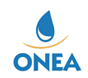 AEPApprovisionnement en Eau PotableANOAvis de Non ObjectionAPDAvant-Projet DétailléAPSAvant-Projet SommaireATAssistant TechniqueATNAssistant Technique NationalBEBureau d’EtudesBFBorne FontaineBOABank Of AfricaBPBranchement PrivéCAConseil d’AdministrationCEChâteau d’EauCEMEAUCentre des Métiers de l’eauCCTPCahier de Clauses Techniques ParticulièresCOPILComité de PilotageCSConvention SpécifiqueCSCCahier Spécial des ChargesCTBCoopération Technique BelgeDAODossier d’Appel d’OffresDASSDirection de l’AssainissementDFDirecteur FinancierDGCOOPDirection Générale de la CoopérationDGCMEFDirection Générale du Contrôle des Marchés publics et des Engagements FinanciersDGDDirection Générale de la coopération au Développement et Aide HumanitaireDREADirection Régionale de l’Eau et l’Assainissement de la Région de l’ESTDMDirection des MarchésDPIDirection de la Planification et des InvestissementDTFDossier Technique et FinancierDEXDirection de l’ExploitationENABELAgence Belge de DéveloppementEPCDEtablissement Public Communal de DéveloppementEUREuroFCFAFranc de la Communauté Française de l’Afrique de l’OuestMEAMinistère de l’Eau et de l’AssainissementODDObjectifs de Développement DurableO&MOperations and MaintenanceOMDObjectifs du Millénaire pour le DéveloppementONEAOffice National de l’Eau et de l’AssainissementONGOrganisation Non GouvernementalePCProgramme de CoopérationPAAMUProjet d’Assainissement Autonome en Milieu UrbainPADAEPAProjet d’Appui aux Droits à l’Accès à l’Eau Potable et à l’Assainissement de la ville de Fada N’GourmaPVProcès-VerbalRHRessources HumainesROIRèglement d’Ordre IntérieurRPEReduction des Perte d’EauSDSchéma DirecteurSISystème d’InformationSTBVStation de Traitement des boues de vidangeTDRTermes De ReferenceTEFTaux d’Exécution FinancièreTEPTaux d’Exécution PhysiqueTVATaxe sur la Valeur AjoutéeUGPUnité de Gestion du ProjetIntitulé de l'interventionProjet d’Appui au Droits à l’Accès à l’Eau Potable et à l’Assainissement de la ville de Fada N’Gourma - (Région de l’Est)Code de l'interventionBKF 16 026 11LocalisationBurkina FasoBudget total10.000.000 Euro Budget en régie 8.767.900 EurosBudget en cogestion 1.232. 100 EurosContribution belge10.000.000 EurosContribution du pays partenaire257 115 euros en nature et mise à disposition des RH qualifiéesSecteur (codes CAD)14021 : Approvisionnement en eau – systèmes à grande échelle - Usines de traitement d’eau potable ; ouvrages d’adduction ; stockage ; stations de pompage pour l’approvisionnement en eau ; réseaux d’adduction et de distribution à grande échelle.14081 : Éducation et formation en matière d’approvisionnement en eau et d’assainissement - Activités d’éducation et de formation destinées aux professionnels et fournisseurs de services de ce secteur.12261 : Education sanitaireInstitution partenaireOffice National de l’Eau et de l’Assainissement (ONEA)Approbation DTF par le premier CDC11/05/2016Date de début de la Convention spécifique28/07/2016Date de démarrage de l'intervention/ Comité de pilotage d’ouverture   22/08/2016Date prévue de fin d'exécution    21/08/2021Date de fin de la Convention spécifique    22/07/2022Groupes ciblesLa population de la ville de Fada N'Gourma, Bénéficiaire direct ;Les services techniques de l'ONEA, Bénéficiaire direct ;Les artisans, les entrepreneurs et tous les acteurs du service de l'eau, Bénéficiaire indirecte ; Les artisans Mairie de Fada, Bénéficiaire direct ;Brève description de l’interventionLe projet vise à améliorer les infrastructures de production et le réseau de distribution d’eau potable (AEP) de la ville de Fada N’Gourma.En complément aux activités d’AEP, la collecte et le traitement des vidanges des fosses septiques seront améliorés.L’approche orientée sur les droits humains permettra d’assurer la redevabilité et la transparence dans le service de l’eau potable au travers d’activités de communication et l’utilisation des nouvelles technologies. Des activités de formation des détenteurs d’obligations permettront de garantir cette redevabilité. Des activités de sensibilisation des titulaires de droits faciliteront une utilisation raisonnée de l’eau potable et participeront à la promotion de l’hygiène et l’assainissement.Impact  Contribuer à l'atteinte des ODD dans le secteur de l'eau et de l'assainissement en milieu urbain par l'accroissement de l'accès durable à l'eau potable, au développement de l'assainissement et à la promotion du droit d'accès à ces services.OutcomeL’accès durable à l’eau potable et un assainissement adéquat sont améliorés dans la ville de Fada N’Gourma.OutputsL’approvisionnement en eau potable est amélioréOutputsL’assainissement de la ville de Fada N’Gourma est amélioréOutputsLes droits des titulaires sont respectés et les devoirs des détenteurs sont acquittésAnnée couverte par le rapport   Janvier 2019 à Décembre 2019PerformancePertinenceBCommentaires :L’intervention s’inscrit toujours bien dans les politiques nationales et la stratégie belge. L’approche du Projet, fondée sur le respect, la protection et la mise en œuvre des droits de l’homme relatifs à l’eau et l’assainissement, reste au cœur de la stratégie nationale de gouvernance du secteur Eau et Assainissement à l’horizon 2030. L’intervention reste aussi pertinente par rapport aux besoins du groupe cible. Les risques et hypothèses identifiés lors de la formulation ont été actualisés et gérés de façon à minimiser les impacts négatifs. La logique d’intervention reste appropriée. Commentaires :L’intervention s’inscrit toujours bien dans les politiques nationales et la stratégie belge. L’approche du Projet, fondée sur le respect, la protection et la mise en œuvre des droits de l’homme relatifs à l’eau et l’assainissement, reste au cœur de la stratégie nationale de gouvernance du secteur Eau et Assainissement à l’horizon 2030. L’intervention reste aussi pertinente par rapport aux besoins du groupe cible. Les risques et hypothèses identifiés lors de la formulation ont été actualisés et gérés de façon à minimiser les impacts négatifs. La logique d’intervention reste appropriée. PerformanceEfficaceBCommentaires :Après l’actualisation de la planification opérationnelle, l’atteinte de l’outcome a été réalignée sur le nouveau délai de mise en œuvre de l’intervention. Plusieurs décisions du comité de pilotage ont permis de minimiser les effets négatifs dans la mise en œuvre du projet sur l’atteinte des objectif globales.Les ajustements nécessaires dans les modalités de mise en œuvre de l’intervention ont été en grande partie apportés (Réaménagement budgétaire des lignes relatives à l’output 2, passage en Régie des grands travaux d’AEP, établissement d’un protocole d’accord avec la mairie de Fada N’Gourma). L'intervention réussit relativement bien à adapter ses stratégies en fonction de l’évolution des circonstances externes dans l’optique de réaliser l’outcome. La gestion des risques a été laborieuse mais des solutions ont été apportées. Cependant, des marges d’améliorations restent indispensables pour assurer la réalisation de l’outcome en ce qui concerne la mobilisation de l’expertise interne de l’ONEA (Equipe Projet) et l’ajustement du budget de l’intervention après la prolongation de son délaiCommentaires :Après l’actualisation de la planification opérationnelle, l’atteinte de l’outcome a été réalignée sur le nouveau délai de mise en œuvre de l’intervention. Plusieurs décisions du comité de pilotage ont permis de minimiser les effets négatifs dans la mise en œuvre du projet sur l’atteinte des objectif globales.Les ajustements nécessaires dans les modalités de mise en œuvre de l’intervention ont été en grande partie apportés (Réaménagement budgétaire des lignes relatives à l’output 2, passage en Régie des grands travaux d’AEP, établissement d’un protocole d’accord avec la mairie de Fada N’Gourma). L'intervention réussit relativement bien à adapter ses stratégies en fonction de l’évolution des circonstances externes dans l’optique de réaliser l’outcome. La gestion des risques a été laborieuse mais des solutions ont été apportées. Cependant, des marges d’améliorations restent indispensables pour assurer la réalisation de l’outcome en ce qui concerne la mobilisation de l’expertise interne de l’ONEA (Equipe Projet) et l’ajustement du budget de l’intervention après la prolongation de son délaiPerformanceEfficienceCCommentaires :La plupart des inputs (Finances, RH, biens et équipements) ont été mis à disposition à temps et ont été bien gérés, cependant les démissions de certains membres de l’équipe en poste à Fada N’Gourma ont privé le Projet des ressources humaines nécessaires à la mise en œuvre des activités. Le départ de l’IM en Mai 2019 et l’arrivée de son remplaçant en Novembre 2019 à crée un temps de flottement dans la gestion du programme.La plus grosse difficulté de la mise en œuvre des activités de ce programme en 2019 a été de faire aboutir contractualisation pour la réalisation des Grands travaux AEP, volume qui représente 80% du budget total.Des ajustements dans le budget restent nécessaires pour s’assurer que les frais liés à la prolongation de la période opérationnelle (moyens généraux) ne réduisent pas les fonds alloués aux investissements.Commentaires :La plupart des inputs (Finances, RH, biens et équipements) ont été mis à disposition à temps et ont été bien gérés, cependant les démissions de certains membres de l’équipe en poste à Fada N’Gourma ont privé le Projet des ressources humaines nécessaires à la mise en œuvre des activités. Le départ de l’IM en Mai 2019 et l’arrivée de son remplaçant en Novembre 2019 à crée un temps de flottement dans la gestion du programme.La plus grosse difficulté de la mise en œuvre des activités de ce programme en 2019 a été de faire aboutir contractualisation pour la réalisation des Grands travaux AEP, volume qui représente 80% du budget total.Des ajustements dans le budget restent nécessaires pour s’assurer que les frais liés à la prolongation de la période opérationnelle (moyens généraux) ne réduisent pas les fonds alloués aux investissements.PerformanceDurabilité potentielleBCommentaires :La durabilité financière/économique restera vraisemblablement bonne, mais des problèmes peuvent survenir en raison notamment de l’évolution de facteurs économiques externes tels que  le climat d’insécurité qui se déplace vers la zone de projet. L’ONEA, qui devra gérer les infrastructures réalisées dans le cadre du Projet, donne toujours de bonnes garanties quant à ses capacités à assurer le service d’eau potable et d’assainissement autonome dans la commune de Fada N’Gourma. Des investissements considérables sont toutefois à programmer par le pays partenaire pour assurer la desserte en eau à long terme de la villede Fada, une fois que la ressource actuellement exploitée (lac de Tandjari) aura atteint ses limites. La mobilisation des ressources alternatives sera prise en charge par les phases ultérieures décrites dans le Schéma directeur eau potable de Fada N’Gourma.L'intervention a bénéficié, en général, de l’appui des institutions chargées de la mettre en œuvre, et cet appui devrait vraisemblablement se poursuivre.La réussite de l’intervention repose sur l’implication des structures institutionnelles locales (Mairies de Fada N’Gourma et de Yamba). Elle permettra de renforcer leurs capacités dans la gouvernance des services du secteur AEPA par des activités directes (Formations) et indirectes (travaux de mise en œuvre)Commentaires :La durabilité financière/économique restera vraisemblablement bonne, mais des problèmes peuvent survenir en raison notamment de l’évolution de facteurs économiques externes tels que  le climat d’insécurité qui se déplace vers la zone de projet. L’ONEA, qui devra gérer les infrastructures réalisées dans le cadre du Projet, donne toujours de bonnes garanties quant à ses capacités à assurer le service d’eau potable et d’assainissement autonome dans la commune de Fada N’Gourma. Des investissements considérables sont toutefois à programmer par le pays partenaire pour assurer la desserte en eau à long terme de la villede Fada, une fois que la ressource actuellement exploitée (lac de Tandjari) aura atteint ses limites. La mobilisation des ressources alternatives sera prise en charge par les phases ultérieures décrites dans le Schéma directeur eau potable de Fada N’Gourma.L'intervention a bénéficié, en général, de l’appui des institutions chargées de la mettre en œuvre, et cet appui devrait vraisemblablement se poursuivre.La réussite de l’intervention repose sur l’implication des structures institutionnelles locales (Mairies de Fada N’Gourma et de Yamba). Elle permettra de renforcer leurs capacités dans la gouvernance des services du secteur AEPA par des activités directes (Formations) et indirectes (travaux de mise en œuvre)Fonctionnaire exécution nationaleIntervention Manager EnabelMEHOU Jean MarieAlex TAGOUKAM NTAMPOContrats prévus d’être conclu en 2019GestionNiveau d’avancement au 31 décembre 2019Observations/ commentairesMarché des travaux de réalisation du système d’AEPEn régieRéalisation du CSC ; Lancement DAO ;Réception et évaluation offres ;Procédure de négociation avec les entreprises en cours03 entités ont remis leur offre le 05 novembre 2019.La procédure étant toujours en cours, le contrat n’a pas été conclu.L’offre de ASI-BF S.A est la plus avantageuseMarché de supervision des travaux de réalisation du système d’AEPEn régieRéalisation du CSC ; Lancement DAO ;Réception et évaluation offres ;Procédure de négociation avec les bureaux d’étude en coursCe marché n’a été finalisé qu’après le marché de travaux étant donné la nécessité d’attribuer d’abord le marché de travaux avant de s’engager au niveau de la supervisionL’offre de Tractebel-GKW/Antea est la plus avantageuseMarché de réhabilitation du barrage, Avenant N°1CogestionContrat conclu dans le délaiMarché des Travaux de construction de latrines scolairesCogestionContrat conclu dans le délaiMarché de supervision des travaux de construction de latrines scolairesEn régieContrat conclu dans le délaiOutcome : L’accès durable à l’eau potable et un assainissement adéquat sont améliorés dans la ville de Fada N’Gourma.Outcome : L’accès durable à l’eau potable et un assainissement adéquat sont améliorés dans la ville de Fada N’Gourma.Outcome : L’accès durable à l’eau potable et un assainissement adéquat sont améliorés dans la ville de Fada N’Gourma.Outcome : L’accès durable à l’eau potable et un assainissement adéquat sont améliorés dans la ville de Fada N’Gourma.Outcome : L’accès durable à l’eau potable et un assainissement adéquat sont améliorés dans la ville de Fada N’Gourma.Outcome : L’accès durable à l’eau potable et un assainissement adéquat sont améliorés dans la ville de Fada N’Gourma.Outcome : L’accès durable à l’eau potable et un assainissement adéquat sont améliorés dans la ville de Fada N’Gourma.Indicateurs/marqueurs de progrèsValeur de baseValeur année précédente(2017)Valeur année précédente(2018)Valeur année rapportage(2019)Cible année rapportCible finaleRéduction de la prévalence de maladies d’origine diarrhéique dans la ville de Fada N’Gourma4.5%3.95%3.24%2.813.6%3.1%Taux d’accès à l’eau potable des populations de la ville de Fada N’Gourma88%8787ND89%90%Output 1 : AO1. L’accès à l’eau potable est amélioré dans la ville de Fada N’Gourma.Output 1 : AO1. L’accès à l’eau potable est amélioré dans la ville de Fada N’Gourma.Output 1 : AO1. L’accès à l’eau potable est amélioré dans la ville de Fada N’Gourma.Output 1 : AO1. L’accès à l’eau potable est amélioré dans la ville de Fada N’Gourma.Output 1 : AO1. L’accès à l’eau potable est amélioré dans la ville de Fada N’Gourma.Output 1 : AO1. L’accès à l’eau potable est amélioré dans la ville de Fada N’Gourma.Output 1 : AO1. L’accès à l’eau potable est amélioré dans la ville de Fada N’Gourma.Indicateurs/marqueurs de progrèsValeur de baseValeur année précédente(2017)Valeur année précédente(2018)Valeur année rapportage(2019)Cible année rapportCible finaleNombre de Km de réseau de distribution neufs posés à la fin du Projet00002.551Ratio capacité de production d’eau potable / Besoins en eau potable91.0%85.884.2%ND93%94%Rendement total des installations75.0%70%70.0%ND80%83%Taux de conformité physico-chimique de l'eau98.0%97.2%97.8%ND98%98%Taux de conformité bactériologique de l'eau99.0%99.9%99.7%ND99%99%État d'avancement des principales activités État d'avancement Les activités sont :État d'avancement Les activités sont :État d'avancement Les activités sont :État d'avancement Les activités sont :État d'avancement des principales activités En avanceDans les délaisRetardées En sérieux retard A0101. Réalisation des études techniques et suiviXA0102. Amélioration des capacités de production des infrastructures existantesXA0103. Augmentation de la capacité de production d’eau potable pour la ville de Fada      XA0104. Extension du réseau de distribution d’eau de Fada N’Gourma      XA0105. Réalisation des travaux d’adduction d’eau potable pour la ville de Fada N’GourmaXOutput 2 : AO2. L’assainissement de la ville de Fada N’Gourma est amélioréOutput 2 : AO2. L’assainissement de la ville de Fada N’Gourma est amélioréOutput 2 : AO2. L’assainissement de la ville de Fada N’Gourma est amélioréOutput 2 : AO2. L’assainissement de la ville de Fada N’Gourma est amélioréOutput 2 : AO2. L’assainissement de la ville de Fada N’Gourma est amélioréOutput 2 : AO2. L’assainissement de la ville de Fada N’Gourma est amélioréOutput 2 : AO2. L’assainissement de la ville de Fada N’Gourma est amélioréIndicateurs/marqueurs de progrèsValeur de baseValeur année précédente(2017)Valeur année précédente(2018)Valeur année rapportage(2019)Cible année rapportCible finaleNombre de cabines de latrines scolaires construites ou réhabilitées à la fin du projet.0000188234Proportion des élèves ayant adopté le lavage des mains au savon après utilisation des latrines0%0%0%0%0%60%État d'avancement des principales activités État d'avancement Les activités sont :État d'avancement Les activités sont :État d'avancement Les activités sont :État d'avancement Les activités sont :État d'avancement des principales activités En avanceDans les délaisRetardées En sérieux retard A0205. Réalisation des travaux de construction de latrines scolairesXA0206. DAO et suivi des travaux de construction de latrines scolairesXOutput 3 : AO3. Les droits des titulaires sont respectés et les devoirs des détenteurs sont acquittésOutput 3 : AO3. Les droits des titulaires sont respectés et les devoirs des détenteurs sont acquittésOutput 3 : AO3. Les droits des titulaires sont respectés et les devoirs des détenteurs sont acquittésOutput 3 : AO3. Les droits des titulaires sont respectés et les devoirs des détenteurs sont acquittésOutput 3 : AO3. Les droits des titulaires sont respectés et les devoirs des détenteurs sont acquittésOutput 3 : AO3. Les droits des titulaires sont respectés et les devoirs des détenteurs sont acquittésOutput 3 : AO3. Les droits des titulaires sont respectés et les devoirs des détenteurs sont acquittésIndicateurs/marqueurs de progrèsValeur de baseValeur année précédente(2017)Valeur année précédente(2018)Valeur année rapportage(2019)Cible année rapportCible finaleNombre de personnes dont les capacités techniques et managériales sont renforcées (Toutes catégories d'acteurs)00602080100Nombre de session de formations données sur la maintenance des réseaux, la réduction des pertes, la redevabilité du service et la maitrise d'ouvrage communale à la fin du projet002278Proportion de ménages ayant bénéficié d’une sensibilisation sur l’eau potable, hygiène et assainissement à la fin du projet0%0%0%58%50%66%Taux de BF équipés de panneaux d’affichage00100%100%100%100%État d'avancement des principales activités État d'avancement Les activités sont :État d'avancement Les activités sont :État d'avancement Les activités sont :État d'avancement Les activités sont :État d'avancement des principales activités En avanceDans les délaisRetardées En sérieux retard A0301. Sensibilisation sur les droits et devoirs des titulaires de droitsXA0302. Formations des détenteurs d'obligations et des acteurs du secteur de l'eauXA0303. Amélioration de la communication et de l’accessibilité du serviceXA0304. Amélioration du monitoring des infrastructures via technologies numériquesXA0305. Renforcement de l’ONEA en matière d’OMXBudget(EUR)Dépenses (EUR)Dépenses (EUR)Solde (EUR)Taux de déboursement à la fin de l’année 2019Budget(EUR)Années précédentes(2018)Année couverte par le rapport (2019)Solde (EUR)Taux de déboursement à la fin de l’année 2019Total8 552 500 601 7127 950 78914.41%Output 17 642 500 538 6837 103 8177.00%Output 2540 000 -540 0000.00%Output 3370 00063 028306 97217.00%Total Moyens généraux (Z) - incl. Réserve1 447 500 876 048571 45260.50%Identification des risquesIdentification des risquesIdentification des risquesAnalyse des risquesAnalyse des risquesAnalyse des risquesTraitement des risquesTraitement des risquesTraitement des risquesSuivi des risquesSuivi des risquesDescription du risquePériode d'identificationCatégorie de risqueProbabilitéImpact potentielTotalAction(s)Resp.Date limiteProgressionStatutLes études menées au départ du projet sont contradictoires par rapport aux hypothèses du DTF, rendant le budget insuffisant23/07/2016OPSFaibleHauteMoye nRéajustement des résultats du ProjetN/ADevis estimatif travaux compatible avec budget alloué. A
reconsidérer après ouverture des offres travaux AEPEn coursZones possibles d’insécurité dans la région de l’est (dégradation du niveau sécuritaire)23/07/2016OPSHauteHauteTrès
ÉlevéMonitorage permanent des conditions de sécuritéN/ALa ville de Fada est passé en zone Orange (Ambassade de France) depuis mars 2018 et en zone rouge depuis février 2019 ; Attaques répétés aux postes de police et douane dans la région de l'EST depuis mars 2018.En coursBudget insuffisant pour couvrir la prolongation du délai d’exécution du Projet01/07/2018OPSHauteHauteTrès
ÉlevéProposition d'un réaménagement budgétaire30/06/2019Réaménagement budgétaire approuvé par coordination Enabel/ONEA le 22/03/2019. Situation à reconsidérer après réception offres marché travaux AEPAccompliLe cadre juridique du projet ne correspond pas aux modalités exécutives des Projets/Programmes de l'ONEA, 01/10/2016JURMoyenHauteHauteObtenir les décrets conjointes de création du ProjetMEHO U Jean Marie30/04/2019Validation et publication de l’arrêté de création du PADAEPA en
coursEn coursIdentification des problèmesIdentification des problèmesIdentification des problèmesAnalyse de la questionTraitement de questionTraitement de questionTraitement de questionQuestion de suiviQuestion de suiviDescription du problèmePériode d'identification Catégorie de questionImpact potentielAction(s)Resp.Date limiteProgressionStatutLenteur du processus de passation des marchés publics en Cogestion01/08/2016JURHauteInsister sur respect des délais par ONEAMEHOU Jean MarieN/ASuivi rapproché MP ONEA mis en place. Restent à attribuer : DAO latrines (Demande de ANO à rédiger) ; DDP MU réseau (Levée de resserve sur ANO en cours); En coursLenteur du processus de passation des marchés publics en Cogestion01/08/2016JURHauteIntégration du Point Focal MP dans l’équipe d'appui ONEA nommé le
31/12/2018MEHOU Jean Marie30/04/2019Décision complémentaire pour augmentation du nombre des membres de l’équipe projet ONEA en coursEn coursBlocage au niveau de la contractualisation pour le marché des travaux dû au fait que les enveloppes des soumissionnaires dépassent l'enveloppe disponible06/11/2019FINMoyenNégociation engagée avec une des entreprises pour diminution des coûts des travaux sur certains postes.02/01/2020La lettre de formalisation de la négociation est préparée et doit être envoyé le 19/12/2019.En coursEnseignements tirésPublic cibleDescription de l’enseignement tiré.Le public potentiellement intéressé par l’enseignement tiré. (Intervention, portefeuille pays, Représentation, départements de Enabel Bruxelles, pays partenaire, Belgique…).La prise en compte du contexte local dans la sélection des entreprises reste un défi majeur.EnabelLa mise en œuvre des activités en cogestion est un facteur qui ralentit le processus de prise de décision.EnabelLa co-responsabilité dans la gestion d’un projet doit s’appuyer sur la définition claire du rôle de chaque responsale.EnabelDécisions/ RecommandationsEffectivité de la Décision/ RecommandationNécessité de l’action/justifierRéc.01 du 22/03/2019Veiller à tenir mensuellement les réunions de suivi des activités du projet (de préférence le Jeudi matin de 3ième semaine de chaque mois)Non effectiveLa réunion de suivi des activés mensuelles à montrer sa nécessité car elle permettra à tous les acteurs impliqués d’avoir le même niveau d’information Déc.01 du 22/03/2019Veiller à lever l’objection sur l’attribution des travaux d’urgence pour l’extension du réseau de distribution de Fada N’gourmaEffectiveRéc.02 du 22/03/2019Veiller à accélérer le processus d’attribution du marché relatif à la mission de contrôle des Grands travaux d’AEP à Fada N’gourmaNon effectiveDépend de l’attribution du marché des travaux des grands travaux d’AEPDéc.02 du 22/03/2019Par rapport à l’exécution de la convention de subsides au CEMEAU, finaliser les rapports techniques et financiers relatifs à la tranche 1 des formations déjà exécutées.EffectiveDéc.03 du 22/03/2019Par rapport à l’exécution de la convention de subsides au CEMEAU, soumettre tous les documents nécessaires pour le décaissement des fonds relatifs à la tranche 2 des formations prévues.EffectiveDéc.04 du 22/03/2019Par rapport à l’arrêté conjoint MEA/MINEFID portant création du PADAEPA, approcher le responsable du programme PN-AEP Monsieur YE Dofihouyan pour s’enquérir de la suite réservée aux projets d’arrêtés conjoints pour la création des projets de l’ONEAEffectiveL’arrêté MEA/MINEFID portant création du projet PADAEPA est toujours en cours. Déc.05 du 22/03/2019Par rapport à l’acquisition des terrains relatifs à la construction des gros ouvrages d’AEP à Tandjari, finaliser le montage du dossier de cession foncière en partenariat avec la commune de YambaEffectiveLe dossier de cession foncière a été monté par l’ONEA en partenariat avec la commune de Yamba. L’évaluation des indemnisations nécessaires et le payement est en cours, La Publication de l’arrêté portant affectation du site de Tandjari comme droit d’utilité publique en cours.Déc.06 du 22/03/2019Par rapport à l’acquisition des terrains relatifs à la construction des gros ouvrages d’AEP à Boudangou (Réservoir) et au secteur 8 (Château d’eau) de Fada N’gourma, finaliser le montage du dossier de cession foncière en partenariat avec la commune de Fada N’gourma.EffectiveLe dossier de cession foncière a été monté par l’ONEA en partenariat avec la commune de Fada N’gourma. L’évaluation des indemnisations nécessaires et le payement est en cours, Publication de l’arrêté portant affectation du site du Secteur 8 à Fada N'gourma et Boudangou Déc.07 du 22/03/2019Veiller à prendre une décision additionnelle pour compléter les membres de l’équipe-projet PADAEPA avec :01 Représentant DASS (M. KOMBASRE Brice) ;01 Représentant SQE (M. DIARRA Souleymane) ;01 point focal DM (M. KONATE Hermann);01 point focal DF (M. SANOGO Momini);EffectiveRéc.04 du 22/03/2019Veiller à transmettre à  Enabel, les sujets de renforcement technique identifiés et la liste des agents de l’ONEA concernés pour vérifier les opportunités disponibles à la SDWE dans le cadre des mesures d’accompagnent.EffectiveRéc.05 du 22/03/2019Solliciter la participation du Top-Management de l’ONEA à la prochaine mission de plaidoyer auprès des autorités locales à Fada N’gourma en vue de booster la libération rapide des terrains concernés par les cessions foncièresNon effectiveDéc.08 du 22/03/2019Suite à la présentation de la situation du projet PADEAPA, il a été décidé de veiller à mettre en exécution le budget du PADAEAPA modifié au 22/03/2019Non effectiveDécision à prendreDécision à prendreDécision à prendreActionActionActionSuiviSuiviDécision à prendrePériode d'identificationSourceAction(s)Resp.Date limiteProgressionStatutVeiller à mettre en exécution le budget du PADAEPA modifié le 22/03/2019 qui a été adopté séance tenante.22/03/2019Comité de suiviEncoder le nouveau
budget dans le FIT et UBW15/04/201
9En coursVeiller à mettre en exécution le budget du PADAEPA modifié le 22/03/2019 qui a été adopté séance tenante.22/03/2019Comité de suiviVeiller à prendre une décision additionnelle pour compléter les membres de l’équipe-projet PADAEPA avec :
- 01 représentant DASS (Mr
KOMBASRE Brice) ;
- 01 représentant SQE (Mr DIARRA Souleymane) ;
- 01 point focal DM (Mr KONATE Hermann) ;
- 01 point focal DF (Mr SANOGO Momini).22/03/2019Comité de suiviPrise de décision DG ONEAMEHOU Jean Marie15/04/201
9En coursVeiller à prendre une décision additionnelle pour compléter les membres de l’équipe-projet PADAEPA avec :
- 01 représentant DASS (Mr
KOMBASRE Brice) ;
- 01 représentant SQE (Mr DIARRA Souleymane) ;
- 01 point focal DM (Mr KONATE Hermann) ;
- 01 point focal DF (Mr SANOGO Momini).22/03/2019Comité de suiviPar rapport à l'acquisition des terrains relatifs à la construction des gros ouvrages d'AEP à Boudangou et au secteur 8 de Fada N'gourma, finaliser le montage du dossier de cession foncière en partenariat avec la commune de Fada N’Gourma.22/03/2019Comité de suiviPrise de l’arrêté portant affectation des sites du secteur 8 à Fada et BoundagouMEHOU Jean Marie31/01/202
0Cet arrêté n'est pas encore sorti. Poursuivre le suivi de l'arrêté.En coursPar rapport à l'acquisition des terrains relatifs à la construction des gros ouvrages d'AEP à Boudangou et au secteur 8 de Fada N'gourma, finaliser le montage du dossier de cession foncière en partenariat avec la commune de Fada N’Gourma.22/03/2019Comité de suiviPar rapport à l'acquisition des terrains relatifs à la construction des gros ouvrages d'AEP à Tandjari, finaliser le montage du dossier de cession foncière en partenariat avec la commune de Yamba.22/03/2019Comité de suiviPrise de l’arrête portant affectation du site de TandjariMEHOU Jean Marie31/01/202
0Cet arrêté n'est pas encore sorti. Poursuivre le suivi de l'arrêté.En coursPar rapport à l'acquisition des terrains relatifs à la construction des gros ouvrages d'AEP à Tandjari, finaliser le montage du dossier de cession foncière en partenariat avec la commune de Yamba.22/03/2019Comité de suiviPar rapport à l'Arrêté conjoint MEA/MINEFID portant création du PADAEPA, approcher le
responsable du programme PN-AEP
Monsieur YE Dofihouyan pour s’enquérir de la suite réservée aux projets d’arrêtés conjoints pour la création des projets de l’ONEA.22/03/2019Comité de suiviValidation et publication de l’arrête de création du PADAEPAMEHOU Jean Marie31/01/202
0La progression est estimée à environ 90%. Dossier retourné à l'ONEA par le MEA pour correction.En coursPar rapport à l'Arrêté conjoint MEA/MINEFID portant création du PADAEPA, approcher le
responsable du programme PN-AEP
Monsieur YE Dofihouyan pour s’enquérir de la suite réservée aux projets d’arrêtés conjoints pour la création des projets de l’ONEA.22/03/2019Comité de suiviVeiller à corriger le PV-CAM de la
DDP indiquée à l’action n°2 (DDP05/12/2018Comité de suiviUne nouvelle demande de
ANO sera adressée au BailleurMEHOU Jean Marie12/12/201
8AccompliRelative aux travaux d'urgence pour l'extension du réseau de Fada) conformément à l’avis d’objection émis par ENABEL le 27/11/2018. Une nouvelle demande d’ANO sera adressée au Bailleur.Relative aux travaux d'urgence pour l'extension du réseau de Fada) conformément à l’avis d’objection émis par ENABEL le 27/11/2018. Une nouvelle demande d’ANO sera adressée au Bailleur.Par rapport à l’action 12, (Marche pour l'acquisition du matériel relatif à la réduction des pertes d'eau) proposer un nouveau dossier de concurrence suivant la procédure d’appel d’offres au lieu de la demande de prix qui n’a pas abouti.05/12/2018Comité de suiviRédiger un nouveau dossier de mise en concurrence de type DAOMEHOU Jean Marie12/12/201
8Marché accompliAccompliPar rapport à l’action 12, (Marche pour l'acquisition du matériel relatif à la réduction des pertes d'eau) proposer un nouveau dossier de concurrence suivant la procédure d’appel d’offres au lieu de la demande de prix qui n’a pas abouti.05/12/2018Comité de suiviRefaire la planification générale de tout le projet PADAEPA afin de retrouver la maîtrise19/12/2019Equipe d'intervention nFaire la planification technique et financière détaillée du projet en intégrant les périodes d'audit ainsi que la revue à mi-parcours.15/01/202
0PrévuRecommandationsActeurDate limiteMise en place d’une rencontre mensuelle pour le suivi des activités du projetsCOPILQ1 2020Renforcer les rencontres trimestriellesUnité de Gestion du ProjetQ1 20201. PERTINENCE : le degré dans lequel l’intervention est cohérente avec les politiques et priorités locales et nationales ainsi qu’avec les attentes des bénéficiaires.1. PERTINENCE : le degré dans lequel l’intervention est cohérente avec les politiques et priorités locales et nationales ainsi qu’avec les attentes des bénéficiaires.1. PERTINENCE : le degré dans lequel l’intervention est cohérente avec les politiques et priorités locales et nationales ainsi qu’avec les attentes des bénéficiaires.1. PERTINENCE : le degré dans lequel l’intervention est cohérente avec les politiques et priorités locales et nationales ainsi qu’avec les attentes des bénéficiaires.1. PERTINENCE : le degré dans lequel l’intervention est cohérente avec les politiques et priorités locales et nationales ainsi qu’avec les attentes des bénéficiaires.1. PERTINENCE : le degré dans lequel l’intervention est cohérente avec les politiques et priorités locales et nationales ainsi qu’avec les attentes des bénéficiaires.1. PERTINENCE : le degré dans lequel l’intervention est cohérente avec les politiques et priorités locales et nationales ainsi qu’avec les attentes des bénéficiaires.Procédez comme suit pour calculer la note totale du présent critère de qualité : Au moins un ‘A, pas de ‘C’ ni de ‘D’ = A; Deux fois un ‘B’ = B ; Au moins un ‘C, pas de ‘D’ = C ; Au moins un ‘D’ = DProcédez comme suit pour calculer la note totale du présent critère de qualité : Au moins un ‘A, pas de ‘C’ ni de ‘D’ = A; Deux fois un ‘B’ = B ; Au moins un ‘C, pas de ‘D’ = C ; Au moins un ‘D’ = DProcédez comme suit pour calculer la note totale du présent critère de qualité : Au moins un ‘A, pas de ‘C’ ni de ‘D’ = A; Deux fois un ‘B’ = B ; Au moins un ‘C, pas de ‘D’ = C ; Au moins un ‘D’ = DProcédez comme suit pour calculer la note totale du présent critère de qualité : Au moins un ‘A, pas de ‘C’ ni de ‘D’ = A; Deux fois un ‘B’ = B ; Au moins un ‘C, pas de ‘D’ = C ; Au moins un ‘D’ = DProcédez comme suit pour calculer la note totale du présent critère de qualité : Au moins un ‘A, pas de ‘C’ ni de ‘D’ = A; Deux fois un ‘B’ = B ; Au moins un ‘C, pas de ‘D’ = C ; Au moins un ‘D’ = DProcédez comme suit pour calculer la note totale du présent critère de qualité : Au moins un ‘A, pas de ‘C’ ni de ‘D’ = A; Deux fois un ‘B’ = B ; Au moins un ‘C, pas de ‘D’ = C ; Au moins un ‘D’ = DProcédez comme suit pour calculer la note totale du présent critère de qualité : Au moins un ‘A, pas de ‘C’ ni de ‘D’ = A; Deux fois un ‘B’ = B ; Au moins un ‘C, pas de ‘D’ = C ; Au moins un ‘D’ = DÉvaluation de la PERTINENCE : note totaleÉvaluation de la PERTINENCE : note totaleÉvaluation de la PERTINENCE : note totaleABCDÉvaluation de la PERTINENCE : note totaleÉvaluation de la PERTINENCE : note totaleÉvaluation de la PERTINENCE : note totale1.1 Quel est le degré de pertinence actuel de l'intervention ? 1.1 Quel est le degré de pertinence actuel de l'intervention ? 1.1 Quel est le degré de pertinence actuel de l'intervention ? 1.1 Quel est le degré de pertinence actuel de l'intervention ? 1.1 Quel est le degré de pertinence actuel de l'intervention ? 1.1 Quel est le degré de pertinence actuel de l'intervention ? 1.1 Quel est le degré de pertinence actuel de l'intervention ? … A Clairement toujours ancré dans les politiques nationales et la stratégie belge, satisfait aux engagements en matière d’efficacité de l’aide, extrêmement pertinent par rapport aux besoins du groupe cible.Clairement toujours ancré dans les politiques nationales et la stratégie belge, satisfait aux engagements en matière d’efficacité de l’aide, extrêmement pertinent par rapport aux besoins du groupe cible.Clairement toujours ancré dans les politiques nationales et la stratégie belge, satisfait aux engagements en matière d’efficacité de l’aide, extrêmement pertinent par rapport aux besoins du groupe cible.Clairement toujours ancré dans les politiques nationales et la stratégie belge, satisfait aux engagements en matière d’efficacité de l’aide, extrêmement pertinent par rapport aux besoins du groupe cible.Clairement toujours ancré dans les politiques nationales et la stratégie belge, satisfait aux engagements en matière d’efficacité de l’aide, extrêmement pertinent par rapport aux besoins du groupe cible.…B S’inscrit toujours bien dans les politiques nationales et la stratégie belge (sans être toujours explicite), relativement compatible avec les engagements en matière d’efficacité de l’aide, pertinent par rapport aux besoins du groupe cible.S’inscrit toujours bien dans les politiques nationales et la stratégie belge (sans être toujours explicite), relativement compatible avec les engagements en matière d’efficacité de l’aide, pertinent par rapport aux besoins du groupe cible.S’inscrit toujours bien dans les politiques nationales et la stratégie belge (sans être toujours explicite), relativement compatible avec les engagements en matière d’efficacité de l’aide, pertinent par rapport aux besoins du groupe cible.S’inscrit toujours bien dans les politiques nationales et la stratégie belge (sans être toujours explicite), relativement compatible avec les engagements en matière d’efficacité de l’aide, pertinent par rapport aux besoins du groupe cible.S’inscrit toujours bien dans les politiques nationales et la stratégie belge (sans être toujours explicite), relativement compatible avec les engagements en matière d’efficacité de l’aide, pertinent par rapport aux besoins du groupe cible.…C Quelques questions par rapport à la cohérence avec les politiques nationales et la stratégie belge, l’efficacité de l’aide ou la pertinence.Quelques questions par rapport à la cohérence avec les politiques nationales et la stratégie belge, l’efficacité de l’aide ou la pertinence.Quelques questions par rapport à la cohérence avec les politiques nationales et la stratégie belge, l’efficacité de l’aide ou la pertinence.Quelques questions par rapport à la cohérence avec les politiques nationales et la stratégie belge, l’efficacité de l’aide ou la pertinence.Quelques questions par rapport à la cohérence avec les politiques nationales et la stratégie belge, l’efficacité de l’aide ou la pertinence.…DContradictions avec les politiques nationales et la stratégie belge, les engagements en matière d’efficacité de l’aide ; la pertinence vis-à-vis des besoins est mise en doute. Des changements majeurs sont requis.Contradictions avec les politiques nationales et la stratégie belge, les engagements en matière d’efficacité de l’aide ; la pertinence vis-à-vis des besoins est mise en doute. Des changements majeurs sont requis.Contradictions avec les politiques nationales et la stratégie belge, les engagements en matière d’efficacité de l’aide ; la pertinence vis-à-vis des besoins est mise en doute. Des changements majeurs sont requis.Contradictions avec les politiques nationales et la stratégie belge, les engagements en matière d’efficacité de l’aide ; la pertinence vis-à-vis des besoins est mise en doute. Des changements majeurs sont requis.Contradictions avec les politiques nationales et la stratégie belge, les engagements en matière d’efficacité de l’aide ; la pertinence vis-à-vis des besoins est mise en doute. Des changements majeurs sont requis.1.2 La logique d’intervention, telle qu’elle est conçue actuellement, est-elle toujours la bonne ?1.2 La logique d’intervention, telle qu’elle est conçue actuellement, est-elle toujours la bonne ?1.2 La logique d’intervention, telle qu’elle est conçue actuellement, est-elle toujours la bonne ?1.2 La logique d’intervention, telle qu’elle est conçue actuellement, est-elle toujours la bonne ?1.2 La logique d’intervention, telle qu’elle est conçue actuellement, est-elle toujours la bonne ?1.2 La logique d’intervention, telle qu’elle est conçue actuellement, est-elle toujours la bonne ?1.2 La logique d’intervention, telle qu’elle est conçue actuellement, est-elle toujours la bonne ?A Logique d'intervention claire et bien structurée ; logique verticale des objectifs réalisable et cohérente ; indicateurs appropriés ; risques et hypothèses clairement identifiés et gérés ; accompagnement de sortie d’intervention mis en place (si cela est applicable).Logique d'intervention claire et bien structurée ; logique verticale des objectifs réalisable et cohérente ; indicateurs appropriés ; risques et hypothèses clairement identifiés et gérés ; accompagnement de sortie d’intervention mis en place (si cela est applicable).Logique d'intervention claire et bien structurée ; logique verticale des objectifs réalisable et cohérente ; indicateurs appropriés ; risques et hypothèses clairement identifiés et gérés ; accompagnement de sortie d’intervention mis en place (si cela est applicable).Logique d'intervention claire et bien structurée ; logique verticale des objectifs réalisable et cohérente ; indicateurs appropriés ; risques et hypothèses clairement identifiés et gérés ; accompagnement de sortie d’intervention mis en place (si cela est applicable).Logique d'intervention claire et bien structurée ; logique verticale des objectifs réalisable et cohérente ; indicateurs appropriés ; risques et hypothèses clairement identifiés et gérés ; accompagnement de sortie d’intervention mis en place (si cela est applicable).B Logique d’intervention appropriée bien qu’elle puisse avoir besoin de certaines améliorations en termes de hiérarchie d’objectifs, d’indicateurs, de risques et hypothèses.Logique d’intervention appropriée bien qu’elle puisse avoir besoin de certaines améliorations en termes de hiérarchie d’objectifs, d’indicateurs, de risques et hypothèses.Logique d’intervention appropriée bien qu’elle puisse avoir besoin de certaines améliorations en termes de hiérarchie d’objectifs, d’indicateurs, de risques et hypothèses.Logique d’intervention appropriée bien qu’elle puisse avoir besoin de certaines améliorations en termes de hiérarchie d’objectifs, d’indicateurs, de risques et hypothèses.Logique d’intervention appropriée bien qu’elle puisse avoir besoin de certaines améliorations en termes de hiérarchie d’objectifs, d’indicateurs, de risques et hypothèses.C Les problèmes par rapport à la logique d’intervention peuvent affecter la performance d’une intervention et sa capacité à contrôler et évaluer les progrès ; améliorations requises.Les problèmes par rapport à la logique d’intervention peuvent affecter la performance d’une intervention et sa capacité à contrôler et évaluer les progrès ; améliorations requises.Les problèmes par rapport à la logique d’intervention peuvent affecter la performance d’une intervention et sa capacité à contrôler et évaluer les progrès ; améliorations requises.Les problèmes par rapport à la logique d’intervention peuvent affecter la performance d’une intervention et sa capacité à contrôler et évaluer les progrès ; améliorations requises.Les problèmes par rapport à la logique d’intervention peuvent affecter la performance d’une intervention et sa capacité à contrôler et évaluer les progrès ; améliorations requises.DLa logique d’intervention est erronée et nécessite une révision en profondeur pour que l'intervention puisse espérer aboutir.La logique d’intervention est erronée et nécessite une révision en profondeur pour que l'intervention puisse espérer aboutir.La logique d’intervention est erronée et nécessite une révision en profondeur pour que l'intervention puisse espérer aboutir.La logique d’intervention est erronée et nécessite une révision en profondeur pour que l'intervention puisse espérer aboutir.La logique d’intervention est erronée et nécessite une révision en profondeur pour que l'intervention puisse espérer aboutir.2. EFFICIENCE DE LA MISE EN ŒUVRE JUSQU’À CE JOUR : le degré dans lequel les ressources de l’intervention (fonds, expertise, temps, etc.) ont été converties en résultats de façon économe.2. EFFICIENCE DE LA MISE EN ŒUVRE JUSQU’À CE JOUR : le degré dans lequel les ressources de l’intervention (fonds, expertise, temps, etc.) ont été converties en résultats de façon économe.2. EFFICIENCE DE LA MISE EN ŒUVRE JUSQU’À CE JOUR : le degré dans lequel les ressources de l’intervention (fonds, expertise, temps, etc.) ont été converties en résultats de façon économe.2. EFFICIENCE DE LA MISE EN ŒUVRE JUSQU’À CE JOUR : le degré dans lequel les ressources de l’intervention (fonds, expertise, temps, etc.) ont été converties en résultats de façon économe.2. EFFICIENCE DE LA MISE EN ŒUVRE JUSQU’À CE JOUR : le degré dans lequel les ressources de l’intervention (fonds, expertise, temps, etc.) ont été converties en résultats de façon économe.2. EFFICIENCE DE LA MISE EN ŒUVRE JUSQU’À CE JOUR : le degré dans lequel les ressources de l’intervention (fonds, expertise, temps, etc.) ont été converties en résultats de façon économe.2. EFFICIENCE DE LA MISE EN ŒUVRE JUSQU’À CE JOUR : le degré dans lequel les ressources de l’intervention (fonds, expertise, temps, etc.) ont été converties en résultats de façon économe.Procédez comme suit pour calculer la note totale du présent critère de qualité : Au moins deux ‘A, pas de ‘C’ ni de ‘D’ = A; Deux fois un ‘B’, pas de ‘C’ ni de ‘D’ = B ; Au moins un ‘C, pas de ‘D’ = C ; Au moins un ‘D’ = DProcédez comme suit pour calculer la note totale du présent critère de qualité : Au moins deux ‘A, pas de ‘C’ ni de ‘D’ = A; Deux fois un ‘B’, pas de ‘C’ ni de ‘D’ = B ; Au moins un ‘C, pas de ‘D’ = C ; Au moins un ‘D’ = DProcédez comme suit pour calculer la note totale du présent critère de qualité : Au moins deux ‘A, pas de ‘C’ ni de ‘D’ = A; Deux fois un ‘B’, pas de ‘C’ ni de ‘D’ = B ; Au moins un ‘C, pas de ‘D’ = C ; Au moins un ‘D’ = DProcédez comme suit pour calculer la note totale du présent critère de qualité : Au moins deux ‘A, pas de ‘C’ ni de ‘D’ = A; Deux fois un ‘B’, pas de ‘C’ ni de ‘D’ = B ; Au moins un ‘C, pas de ‘D’ = C ; Au moins un ‘D’ = DProcédez comme suit pour calculer la note totale du présent critère de qualité : Au moins deux ‘A, pas de ‘C’ ni de ‘D’ = A; Deux fois un ‘B’, pas de ‘C’ ni de ‘D’ = B ; Au moins un ‘C, pas de ‘D’ = C ; Au moins un ‘D’ = DProcédez comme suit pour calculer la note totale du présent critère de qualité : Au moins deux ‘A, pas de ‘C’ ni de ‘D’ = A; Deux fois un ‘B’, pas de ‘C’ ni de ‘D’ = B ; Au moins un ‘C, pas de ‘D’ = C ; Au moins un ‘D’ = DProcédez comme suit pour calculer la note totale du présent critère de qualité : Au moins deux ‘A, pas de ‘C’ ni de ‘D’ = A; Deux fois un ‘B’, pas de ‘C’ ni de ‘D’ = B ; Au moins un ‘C, pas de ‘D’ = C ; Au moins un ‘D’ = DÉvaluation de l'EFFICIENCE : note totaleÉvaluation de l'EFFICIENCE : note totaleÉvaluation de l'EFFICIENCE : note totaleABCDÉvaluation de l'EFFICIENCE : note totaleÉvaluation de l'EFFICIENCE : note totaleÉvaluation de l'EFFICIENCE : note totale2.1 Dans quelle mesure les inputs (finances, RH, biens & équipements) sont-ils correctement gérés ?2.1 Dans quelle mesure les inputs (finances, RH, biens & équipements) sont-ils correctement gérés ?2.1 Dans quelle mesure les inputs (finances, RH, biens & équipements) sont-ils correctement gérés ?2.1 Dans quelle mesure les inputs (finances, RH, biens & équipements) sont-ils correctement gérés ?2.1 Dans quelle mesure les inputs (finances, RH, biens & équipements) sont-ils correctement gérés ?2.1 Dans quelle mesure les inputs (finances, RH, biens & équipements) sont-ils correctement gérés ?2.1 Dans quelle mesure les inputs (finances, RH, biens & équipements) sont-ils correctement gérés ?A Tous les inputs sont disponibles à temps et dans les limites budgétaires.Tous les inputs sont disponibles à temps et dans les limites budgétaires.Tous les inputs sont disponibles à temps et dans les limites budgétaires.Tous les inputs sont disponibles à temps et dans les limites budgétaires.Tous les inputs sont disponibles à temps et dans les limites budgétaires.B La plupart des inputs sont disponibles dans des délais raisonnables et ne nécessitent pas d’ajustements budgétaires considérables. Une certaine marge d’amélioration est cependant possible.La plupart des inputs sont disponibles dans des délais raisonnables et ne nécessitent pas d’ajustements budgétaires considérables. Une certaine marge d’amélioration est cependant possible.La plupart des inputs sont disponibles dans des délais raisonnables et ne nécessitent pas d’ajustements budgétaires considérables. Une certaine marge d’amélioration est cependant possible.La plupart des inputs sont disponibles dans des délais raisonnables et ne nécessitent pas d’ajustements budgétaires considérables. Une certaine marge d’amélioration est cependant possible.La plupart des inputs sont disponibles dans des délais raisonnables et ne nécessitent pas d’ajustements budgétaires considérables. Une certaine marge d’amélioration est cependant possible.C La disponibilité et l’utilisation des inputs posent des problèmes qui doivent être résolus, sans quoi les résultats pourraient courir certains risques.La disponibilité et l’utilisation des inputs posent des problèmes qui doivent être résolus, sans quoi les résultats pourraient courir certains risques.La disponibilité et l’utilisation des inputs posent des problèmes qui doivent être résolus, sans quoi les résultats pourraient courir certains risques.La disponibilité et l’utilisation des inputs posent des problèmes qui doivent être résolus, sans quoi les résultats pourraient courir certains risques.La disponibilité et l’utilisation des inputs posent des problèmes qui doivent être résolus, sans quoi les résultats pourraient courir certains risques.DLa disponibilité et la gestion des inputs comportent de sérieuses lacunes qui menacent l’atteinte des résultats. Des changements considérables sont nécessaires.La disponibilité et la gestion des inputs comportent de sérieuses lacunes qui menacent l’atteinte des résultats. Des changements considérables sont nécessaires.La disponibilité et la gestion des inputs comportent de sérieuses lacunes qui menacent l’atteinte des résultats. Des changements considérables sont nécessaires.La disponibilité et la gestion des inputs comportent de sérieuses lacunes qui menacent l’atteinte des résultats. Des changements considérables sont nécessaires.La disponibilité et la gestion des inputs comportent de sérieuses lacunes qui menacent l’atteinte des résultats. Des changements considérables sont nécessaires.2.2 Dans quelle mesure la mise en œuvre des activités est-elle correctement gérée ?2.2 Dans quelle mesure la mise en œuvre des activités est-elle correctement gérée ?2.2 Dans quelle mesure la mise en œuvre des activités est-elle correctement gérée ?2.2 Dans quelle mesure la mise en œuvre des activités est-elle correctement gérée ?2.2 Dans quelle mesure la mise en œuvre des activités est-elle correctement gérée ?2.2 Dans quelle mesure la mise en œuvre des activités est-elle correctement gérée ?2.2 Dans quelle mesure la mise en œuvre des activités est-elle correctement gérée ?A Les activités sont mises en œuvre dans les délais.Les activités sont mises en œuvre dans les délais.Les activités sont mises en œuvre dans les délais.Les activités sont mises en œuvre dans les délais.Les activités sont mises en œuvre dans les délais.B La plupart des activités sont dans les délais. Certaines sont retardées, mais cela n’a pas d’incidence sur la fourniture des outputs.La plupart des activités sont dans les délais. Certaines sont retardées, mais cela n’a pas d’incidence sur la fourniture des outputs.La plupart des activités sont dans les délais. Certaines sont retardées, mais cela n’a pas d’incidence sur la fourniture des outputs.La plupart des activités sont dans les délais. Certaines sont retardées, mais cela n’a pas d’incidence sur la fourniture des outputs.La plupart des activités sont dans les délais. Certaines sont retardées, mais cela n’a pas d’incidence sur la fourniture des outputs.C Les activités sont retardées. Des mesures correctives sont nécessaires pour permettre la fourniture sans trop de retard.Les activités sont retardées. Des mesures correctives sont nécessaires pour permettre la fourniture sans trop de retard.Les activités sont retardées. Des mesures correctives sont nécessaires pour permettre la fourniture sans trop de retard.Les activités sont retardées. Des mesures correctives sont nécessaires pour permettre la fourniture sans trop de retard.Les activités sont retardées. Des mesures correctives sont nécessaires pour permettre la fourniture sans trop de retard.DLes activités ont pris un sérieux retard. Des outputs ne pourront être fournis que moyennant des changements majeurs dans la planification.Les activités ont pris un sérieux retard. Des outputs ne pourront être fournis que moyennant des changements majeurs dans la planification.Les activités ont pris un sérieux retard. Des outputs ne pourront être fournis que moyennant des changements majeurs dans la planification.Les activités ont pris un sérieux retard. Des outputs ne pourront être fournis que moyennant des changements majeurs dans la planification.Les activités ont pris un sérieux retard. Des outputs ne pourront être fournis que moyennant des changements majeurs dans la planification.2.3 Dans quelle mesure les outputs sont-ils correctement atteints ?2.3 Dans quelle mesure les outputs sont-ils correctement atteints ?2.3 Dans quelle mesure les outputs sont-ils correctement atteints ?2.3 Dans quelle mesure les outputs sont-ils correctement atteints ?2.3 Dans quelle mesure les outputs sont-ils correctement atteints ?2.3 Dans quelle mesure les outputs sont-ils correctement atteints ?2.3 Dans quelle mesure les outputs sont-ils correctement atteints ?A Tous les outputs ont été et seront plus que vraisemblablement livrés dans les temps et de bonne qualité, ce qui contribuera aux outcomes planifiés.Tous les outputs ont été et seront plus que vraisemblablement livrés dans les temps et de bonne qualité, ce qui contribuera aux outcomes planifiés.Tous les outputs ont été et seront plus que vraisemblablement livrés dans les temps et de bonne qualité, ce qui contribuera aux outcomes planifiés.Tous les outputs ont été et seront plus que vraisemblablement livrés dans les temps et de bonne qualité, ce qui contribuera aux outcomes planifiés.Tous les outputs ont été et seront plus que vraisemblablement livrés dans les temps et de bonne qualité, ce qui contribuera aux outcomes planifiés.B Les outputs sont et seront plus que vraisemblablement livrés dans les temps, mais une certaine marge d’amélioration est possible en termes de qualité, de couverture et de timing.Les outputs sont et seront plus que vraisemblablement livrés dans les temps, mais une certaine marge d’amélioration est possible en termes de qualité, de couverture et de timing.Les outputs sont et seront plus que vraisemblablement livrés dans les temps, mais une certaine marge d’amélioration est possible en termes de qualité, de couverture et de timing.Les outputs sont et seront plus que vraisemblablement livrés dans les temps, mais une certaine marge d’amélioration est possible en termes de qualité, de couverture et de timing.Les outputs sont et seront plus que vraisemblablement livrés dans les temps, mais une certaine marge d’amélioration est possible en termes de qualité, de couverture et de timing.C Certains outputs ne s(er)ont pas livrés à temps ou de bonne qualité. Des ajustements sont nécessaires.Certains outputs ne s(er)ont pas livrés à temps ou de bonne qualité. Des ajustements sont nécessaires.Certains outputs ne s(er)ont pas livrés à temps ou de bonne qualité. Des ajustements sont nécessaires.Certains outputs ne s(er)ont pas livrés à temps ou de bonne qualité. Des ajustements sont nécessaires.Certains outputs ne s(er)ont pas livrés à temps ou de bonne qualité. Des ajustements sont nécessaires.DLa qualité et la livraison des outputs comportent et comporteront plus que vraisemblablement de sérieuses lacunes. Des ajustements considérables sont nécessaires pour garantir au minimum que les outputs clés seront livrés à temps.La qualité et la livraison des outputs comportent et comporteront plus que vraisemblablement de sérieuses lacunes. Des ajustements considérables sont nécessaires pour garantir au minimum que les outputs clés seront livrés à temps.La qualité et la livraison des outputs comportent et comporteront plus que vraisemblablement de sérieuses lacunes. Des ajustements considérables sont nécessaires pour garantir au minimum que les outputs clés seront livrés à temps.La qualité et la livraison des outputs comportent et comporteront plus que vraisemblablement de sérieuses lacunes. Des ajustements considérables sont nécessaires pour garantir au minimum que les outputs clés seront livrés à temps.La qualité et la livraison des outputs comportent et comporteront plus que vraisemblablement de sérieuses lacunes. Des ajustements considérables sont nécessaires pour garantir au minimum que les outputs clés seront livrés à temps.3. EFFICACITÉ JUSQU’À CE JOUR : le degré dans lequel l’outcome (objectif spécifique) est atteint, tel que prévu à la fin de l’année N3. EFFICACITÉ JUSQU’À CE JOUR : le degré dans lequel l’outcome (objectif spécifique) est atteint, tel que prévu à la fin de l’année N3. EFFICACITÉ JUSQU’À CE JOUR : le degré dans lequel l’outcome (objectif spécifique) est atteint, tel que prévu à la fin de l’année N3. EFFICACITÉ JUSQU’À CE JOUR : le degré dans lequel l’outcome (objectif spécifique) est atteint, tel que prévu à la fin de l’année N3. EFFICACITÉ JUSQU’À CE JOUR : le degré dans lequel l’outcome (objectif spécifique) est atteint, tel que prévu à la fin de l’année N3. EFFICACITÉ JUSQU’À CE JOUR : le degré dans lequel l’outcome (objectif spécifique) est atteint, tel que prévu à la fin de l’année N3. EFFICACITÉ JUSQU’À CE JOUR : le degré dans lequel l’outcome (objectif spécifique) est atteint, tel que prévu à la fin de l’année NProcédez comme suit pour calculer la note totale du présent critère de qualité : Au moins un ‘A, pas de ‘C’ ni de ‘D’ = A; Deux fois un ‘B’ = B ; Au moins un ‘C, pas de ‘D’ = C ; Au moins un ‘D’ = DProcédez comme suit pour calculer la note totale du présent critère de qualité : Au moins un ‘A, pas de ‘C’ ni de ‘D’ = A; Deux fois un ‘B’ = B ; Au moins un ‘C, pas de ‘D’ = C ; Au moins un ‘D’ = DProcédez comme suit pour calculer la note totale du présent critère de qualité : Au moins un ‘A, pas de ‘C’ ni de ‘D’ = A; Deux fois un ‘B’ = B ; Au moins un ‘C, pas de ‘D’ = C ; Au moins un ‘D’ = DProcédez comme suit pour calculer la note totale du présent critère de qualité : Au moins un ‘A, pas de ‘C’ ni de ‘D’ = A; Deux fois un ‘B’ = B ; Au moins un ‘C, pas de ‘D’ = C ; Au moins un ‘D’ = DProcédez comme suit pour calculer la note totale du présent critère de qualité : Au moins un ‘A, pas de ‘C’ ni de ‘D’ = A; Deux fois un ‘B’ = B ; Au moins un ‘C, pas de ‘D’ = C ; Au moins un ‘D’ = DProcédez comme suit pour calculer la note totale du présent critère de qualité : Au moins un ‘A, pas de ‘C’ ni de ‘D’ = A; Deux fois un ‘B’ = B ; Au moins un ‘C, pas de ‘D’ = C ; Au moins un ‘D’ = DProcédez comme suit pour calculer la note totale du présent critère de qualité : Au moins un ‘A, pas de ‘C’ ni de ‘D’ = A; Deux fois un ‘B’ = B ; Au moins un ‘C, pas de ‘D’ = C ; Au moins un ‘D’ = DÉvaluation de l'EFFICACITÉ : note totaleÉvaluation de l'EFFICACITÉ : note totaleÉvaluation de l'EFFICACITÉ : note totaleABCDÉvaluation de l'EFFICACITÉ : note totaleÉvaluation de l'EFFICACITÉ : note totaleÉvaluation de l'EFFICACITÉ : note totale3.1 Tel qu’il est mis en œuvre actuellement, quelle est la probabilité que l'outcome soit réalisé ?3.1 Tel qu’il est mis en œuvre actuellement, quelle est la probabilité que l'outcome soit réalisé ?3.1 Tel qu’il est mis en œuvre actuellement, quelle est la probabilité que l'outcome soit réalisé ?3.1 Tel qu’il est mis en œuvre actuellement, quelle est la probabilité que l'outcome soit réalisé ?3.1 Tel qu’il est mis en œuvre actuellement, quelle est la probabilité que l'outcome soit réalisé ?3.1 Tel qu’il est mis en œuvre actuellement, quelle est la probabilité que l'outcome soit réalisé ?3.1 Tel qu’il est mis en œuvre actuellement, quelle est la probabilité que l'outcome soit réalisé ?A La réalisation totale de l'outcome est vraisemblable en termes de qualité et de couverture. Les résultats négatifs (s’il y en a) ont été atténués.La réalisation totale de l'outcome est vraisemblable en termes de qualité et de couverture. Les résultats négatifs (s’il y en a) ont été atténués.La réalisation totale de l'outcome est vraisemblable en termes de qualité et de couverture. Les résultats négatifs (s’il y en a) ont été atténués.La réalisation totale de l'outcome est vraisemblable en termes de qualité et de couverture. Les résultats négatifs (s’il y en a) ont été atténués.La réalisation totale de l'outcome est vraisemblable en termes de qualité et de couverture. Les résultats négatifs (s’il y en a) ont été atténués.B L'outcome sera atteint avec quelques minimes restrictions ; les effets négatifs (s’il y en a) n’ont pas causé beaucoup de tort.L'outcome sera atteint avec quelques minimes restrictions ; les effets négatifs (s’il y en a) n’ont pas causé beaucoup de tort.L'outcome sera atteint avec quelques minimes restrictions ; les effets négatifs (s’il y en a) n’ont pas causé beaucoup de tort.L'outcome sera atteint avec quelques minimes restrictions ; les effets négatifs (s’il y en a) n’ont pas causé beaucoup de tort.L'outcome sera atteint avec quelques minimes restrictions ; les effets négatifs (s’il y en a) n’ont pas causé beaucoup de tort.C L’outcome ne sera atteint que partiellement, entre autres en raison d’effets négatifs auxquels le management n’est pas parvenu à s’adapter entièrement. Des mesures correctives doivent être prises pour améliorer la probabilité de la réalisation de l’outcome.L’outcome ne sera atteint que partiellement, entre autres en raison d’effets négatifs auxquels le management n’est pas parvenu à s’adapter entièrement. Des mesures correctives doivent être prises pour améliorer la probabilité de la réalisation de l’outcome.L’outcome ne sera atteint que partiellement, entre autres en raison d’effets négatifs auxquels le management n’est pas parvenu à s’adapter entièrement. Des mesures correctives doivent être prises pour améliorer la probabilité de la réalisation de l’outcome.L’outcome ne sera atteint que partiellement, entre autres en raison d’effets négatifs auxquels le management n’est pas parvenu à s’adapter entièrement. Des mesures correctives doivent être prises pour améliorer la probabilité de la réalisation de l’outcome.L’outcome ne sera atteint que partiellement, entre autres en raison d’effets négatifs auxquels le management n’est pas parvenu à s’adapter entièrement. Des mesures correctives doivent être prises pour améliorer la probabilité de la réalisation de l’outcome.DL'intervention n’atteindra pas son outcome, à moins que d’importantes mesures fondamentales soient prises.L'intervention n’atteindra pas son outcome, à moins que d’importantes mesures fondamentales soient prises.L'intervention n’atteindra pas son outcome, à moins que d’importantes mesures fondamentales soient prises.L'intervention n’atteindra pas son outcome, à moins que d’importantes mesures fondamentales soient prises.L'intervention n’atteindra pas son outcome, à moins que d’importantes mesures fondamentales soient prises.3.2 Les activités et les outputs sont-ils adaptés (le cas échéant) dans l'optique de réaliser l'outcome ? 3.2 Les activités et les outputs sont-ils adaptés (le cas échéant) dans l'optique de réaliser l'outcome ? 3.2 Les activités et les outputs sont-ils adaptés (le cas échéant) dans l'optique de réaliser l'outcome ? 3.2 Les activités et les outputs sont-ils adaptés (le cas échéant) dans l'optique de réaliser l'outcome ? 3.2 Les activités et les outputs sont-ils adaptés (le cas échéant) dans l'optique de réaliser l'outcome ? 3.2 Les activités et les outputs sont-ils adaptés (le cas échéant) dans l'optique de réaliser l'outcome ? 3.2 Les activités et les outputs sont-ils adaptés (le cas échéant) dans l'optique de réaliser l'outcome ? A L'intervention réussit à adapter ses stratégies/activités et outputs en fonction de l’évolution des circonstances externes dans l’optique de réaliser l’outcome. Les risques et hypothèses sont gérés de manière proactive.L'intervention réussit à adapter ses stratégies/activités et outputs en fonction de l’évolution des circonstances externes dans l’optique de réaliser l’outcome. Les risques et hypothèses sont gérés de manière proactive.L'intervention réussit à adapter ses stratégies/activités et outputs en fonction de l’évolution des circonstances externes dans l’optique de réaliser l’outcome. Les risques et hypothèses sont gérés de manière proactive.L'intervention réussit à adapter ses stratégies/activités et outputs en fonction de l’évolution des circonstances externes dans l’optique de réaliser l’outcome. Les risques et hypothèses sont gérés de manière proactive.L'intervention réussit à adapter ses stratégies/activités et outputs en fonction de l’évolution des circonstances externes dans l’optique de réaliser l’outcome. Les risques et hypothèses sont gérés de manière proactive.B L'intervention réussit relativement bien à adapter ses stratégies en fonction de l’évolution des circonstances externes dans l’optique de réaliser l’outcome. La gestion des risques est relativement passive.L'intervention réussit relativement bien à adapter ses stratégies en fonction de l’évolution des circonstances externes dans l’optique de réaliser l’outcome. La gestion des risques est relativement passive.L'intervention réussit relativement bien à adapter ses stratégies en fonction de l’évolution des circonstances externes dans l’optique de réaliser l’outcome. La gestion des risques est relativement passive.L'intervention réussit relativement bien à adapter ses stratégies en fonction de l’évolution des circonstances externes dans l’optique de réaliser l’outcome. La gestion des risques est relativement passive.L'intervention réussit relativement bien à adapter ses stratégies en fonction de l’évolution des circonstances externes dans l’optique de réaliser l’outcome. La gestion des risques est relativement passive.C L'intervention n’est pas totalement parvenue à adapter ses stratégies en fonction de l’évolution des circonstances externes de façon appropriée ou dans les temps. La gestion des risques a été plutôt statique. Une modification importante des stratégies s’avère nécessaire pour garantir à l'intervention la réalisation de son outcome.L'intervention n’est pas totalement parvenue à adapter ses stratégies en fonction de l’évolution des circonstances externes de façon appropriée ou dans les temps. La gestion des risques a été plutôt statique. Une modification importante des stratégies s’avère nécessaire pour garantir à l'intervention la réalisation de son outcome.L'intervention n’est pas totalement parvenue à adapter ses stratégies en fonction de l’évolution des circonstances externes de façon appropriée ou dans les temps. La gestion des risques a été plutôt statique. Une modification importante des stratégies s’avère nécessaire pour garantir à l'intervention la réalisation de son outcome.L'intervention n’est pas totalement parvenue à adapter ses stratégies en fonction de l’évolution des circonstances externes de façon appropriée ou dans les temps. La gestion des risques a été plutôt statique. Une modification importante des stratégies s’avère nécessaire pour garantir à l'intervention la réalisation de son outcome.L'intervention n’est pas totalement parvenue à adapter ses stratégies en fonction de l’évolution des circonstances externes de façon appropriée ou dans les temps. La gestion des risques a été plutôt statique. Une modification importante des stratégies s’avère nécessaire pour garantir à l'intervention la réalisation de son outcome.DL'intervention n’est pas parvenue à réagir à l’évolution des circonstances externes ; la gestion des risques a été insuffisante. Des changements considérables sont nécessaires pour réaliser l’outcome.L'intervention n’est pas parvenue à réagir à l’évolution des circonstances externes ; la gestion des risques a été insuffisante. Des changements considérables sont nécessaires pour réaliser l’outcome.L'intervention n’est pas parvenue à réagir à l’évolution des circonstances externes ; la gestion des risques a été insuffisante. Des changements considérables sont nécessaires pour réaliser l’outcome.L'intervention n’est pas parvenue à réagir à l’évolution des circonstances externes ; la gestion des risques a été insuffisante. Des changements considérables sont nécessaires pour réaliser l’outcome.L'intervention n’est pas parvenue à réagir à l’évolution des circonstances externes ; la gestion des risques a été insuffisante. Des changements considérables sont nécessaires pour réaliser l’outcome.4. DURABILITÉ POTENTIELLE : le degré de probabilité de préserver et reproduire les bénéfices d’une intervention sur le long terme (au-delà de la période de mise en œuvre de l’intervention).4. DURABILITÉ POTENTIELLE : le degré de probabilité de préserver et reproduire les bénéfices d’une intervention sur le long terme (au-delà de la période de mise en œuvre de l’intervention).4. DURABILITÉ POTENTIELLE : le degré de probabilité de préserver et reproduire les bénéfices d’une intervention sur le long terme (au-delà de la période de mise en œuvre de l’intervention).4. DURABILITÉ POTENTIELLE : le degré de probabilité de préserver et reproduire les bénéfices d’une intervention sur le long terme (au-delà de la période de mise en œuvre de l’intervention).4. DURABILITÉ POTENTIELLE : le degré de probabilité de préserver et reproduire les bénéfices d’une intervention sur le long terme (au-delà de la période de mise en œuvre de l’intervention).4. DURABILITÉ POTENTIELLE : le degré de probabilité de préserver et reproduire les bénéfices d’une intervention sur le long terme (au-delà de la période de mise en œuvre de l’intervention).4. DURABILITÉ POTENTIELLE : le degré de probabilité de préserver et reproduire les bénéfices d’une intervention sur le long terme (au-delà de la période de mise en œuvre de l’intervention).Procédez comme suit pour calculer la note totale du présent critère de qualité : Au moins 3 ‘A, pas de ‘C’ ni de ‘D’ = A; Maximum 2 ‘C’, pas de ‘D’ = B ; Au moins 3 ‘C, pas de ‘D’ = C ; Au moins un ‘D’ = DProcédez comme suit pour calculer la note totale du présent critère de qualité : Au moins 3 ‘A, pas de ‘C’ ni de ‘D’ = A; Maximum 2 ‘C’, pas de ‘D’ = B ; Au moins 3 ‘C, pas de ‘D’ = C ; Au moins un ‘D’ = DProcédez comme suit pour calculer la note totale du présent critère de qualité : Au moins 3 ‘A, pas de ‘C’ ni de ‘D’ = A; Maximum 2 ‘C’, pas de ‘D’ = B ; Au moins 3 ‘C, pas de ‘D’ = C ; Au moins un ‘D’ = DProcédez comme suit pour calculer la note totale du présent critère de qualité : Au moins 3 ‘A, pas de ‘C’ ni de ‘D’ = A; Maximum 2 ‘C’, pas de ‘D’ = B ; Au moins 3 ‘C, pas de ‘D’ = C ; Au moins un ‘D’ = DProcédez comme suit pour calculer la note totale du présent critère de qualité : Au moins 3 ‘A, pas de ‘C’ ni de ‘D’ = A; Maximum 2 ‘C’, pas de ‘D’ = B ; Au moins 3 ‘C, pas de ‘D’ = C ; Au moins un ‘D’ = DProcédez comme suit pour calculer la note totale du présent critère de qualité : Au moins 3 ‘A, pas de ‘C’ ni de ‘D’ = A; Maximum 2 ‘C’, pas de ‘D’ = B ; Au moins 3 ‘C, pas de ‘D’ = C ; Au moins un ‘D’ = DProcédez comme suit pour calculer la note totale du présent critère de qualité : Au moins 3 ‘A, pas de ‘C’ ni de ‘D’ = A; Maximum 2 ‘C’, pas de ‘D’ = B ; Au moins 3 ‘C, pas de ‘D’ = C ; Au moins un ‘D’ = DÉvaluation de la DURABILITÉ POTENTIELLE : note totaleÉvaluation de la DURABILITÉ POTENTIELLE : note totaleÉvaluation de la DURABILITÉ POTENTIELLE : note totaleABCDÉvaluation de la DURABILITÉ POTENTIELLE : note totaleÉvaluation de la DURABILITÉ POTENTIELLE : note totaleÉvaluation de la DURABILITÉ POTENTIELLE : note totale4.1 Durabilité financière/économique ? 4.1 Durabilité financière/économique ? 4.1 Durabilité financière/économique ? 4.1 Durabilité financière/économique ? 4.1 Durabilité financière/économique ? 4.1 Durabilité financière/économique ? 4.1 Durabilité financière/économique ? A La durabilité financière/économique est potentiellement très bonne : les frais liés aux services et à la maintenance sont couverts ou raisonnables ; les facteurs externes n’auront aucune incidence sur celle-ci.La durabilité financière/économique est potentiellement très bonne : les frais liés aux services et à la maintenance sont couverts ou raisonnables ; les facteurs externes n’auront aucune incidence sur celle-ci.La durabilité financière/économique est potentiellement très bonne : les frais liés aux services et à la maintenance sont couverts ou raisonnables ; les facteurs externes n’auront aucune incidence sur celle-ci.La durabilité financière/économique est potentiellement très bonne : les frais liés aux services et à la maintenance sont couverts ou raisonnables ; les facteurs externes n’auront aucune incidence sur celle-ci.La durabilité financière/économique est potentiellement très bonne : les frais liés aux services et à la maintenance sont couverts ou raisonnables ; les facteurs externes n’auront aucune incidence sur celle-ci.B La durabilité financière/économique sera vraisemblablement bonne, mais des problèmes peuvent survenir en raison notamment de l’évolution de facteurs économiques externes.La durabilité financière/économique sera vraisemblablement bonne, mais des problèmes peuvent survenir en raison notamment de l’évolution de facteurs économiques externes.La durabilité financière/économique sera vraisemblablement bonne, mais des problèmes peuvent survenir en raison notamment de l’évolution de facteurs économiques externes.La durabilité financière/économique sera vraisemblablement bonne, mais des problèmes peuvent survenir en raison notamment de l’évolution de facteurs économiques externes.La durabilité financière/économique sera vraisemblablement bonne, mais des problèmes peuvent survenir en raison notamment de l’évolution de facteurs économiques externes.C Les problèmes doivent être traités en ce qui concerne la durabilité financière soit en termes de frais institutionnels ou liés aux groupes cibles, ou encore d’évolution du contexte économique.Les problèmes doivent être traités en ce qui concerne la durabilité financière soit en termes de frais institutionnels ou liés aux groupes cibles, ou encore d’évolution du contexte économique.Les problèmes doivent être traités en ce qui concerne la durabilité financière soit en termes de frais institutionnels ou liés aux groupes cibles, ou encore d’évolution du contexte économique.Les problèmes doivent être traités en ce qui concerne la durabilité financière soit en termes de frais institutionnels ou liés aux groupes cibles, ou encore d’évolution du contexte économique.Les problèmes doivent être traités en ce qui concerne la durabilité financière soit en termes de frais institutionnels ou liés aux groupes cibles, ou encore d’évolution du contexte économique.DLa durabilité financière/économique est très discutable, à moins que n’interviennent des changements majeurs.La durabilité financière/économique est très discutable, à moins que n’interviennent des changements majeurs.La durabilité financière/économique est très discutable, à moins que n’interviennent des changements majeurs.La durabilité financière/économique est très discutable, à moins que n’interviennent des changements majeurs.La durabilité financière/économique est très discutable, à moins que n’interviennent des changements majeurs.4.2 Quel est le degré d’appropriation de l'intervention par les groupes cibles et persistera-t-il au terme de l’assistance externe ? 4.2 Quel est le degré d’appropriation de l'intervention par les groupes cibles et persistera-t-il au terme de l’assistance externe ? 4.2 Quel est le degré d’appropriation de l'intervention par les groupes cibles et persistera-t-il au terme de l’assistance externe ? 4.2 Quel est le degré d’appropriation de l'intervention par les groupes cibles et persistera-t-il au terme de l’assistance externe ? 4.2 Quel est le degré d’appropriation de l'intervention par les groupes cibles et persistera-t-il au terme de l’assistance externe ? 4.2 Quel est le degré d’appropriation de l'intervention par les groupes cibles et persistera-t-il au terme de l’assistance externe ? 4.2 Quel est le degré d’appropriation de l'intervention par les groupes cibles et persistera-t-il au terme de l’assistance externe ? A Le Comité de pilotage et d’autres structures locales pertinentes sont fortement impliqués à tous les stades de la mise en œuvre et s’engagent à continuer à produire et utiliser des résultats.Le Comité de pilotage et d’autres structures locales pertinentes sont fortement impliqués à tous les stades de la mise en œuvre et s’engagent à continuer à produire et utiliser des résultats.Le Comité de pilotage et d’autres structures locales pertinentes sont fortement impliqués à tous les stades de la mise en œuvre et s’engagent à continuer à produire et utiliser des résultats.Le Comité de pilotage et d’autres structures locales pertinentes sont fortement impliqués à tous les stades de la mise en œuvre et s’engagent à continuer à produire et utiliser des résultats.Le Comité de pilotage et d’autres structures locales pertinentes sont fortement impliqués à tous les stades de la mise en œuvre et s’engagent à continuer à produire et utiliser des résultats.B La mise en œuvre se base en grande partie sur le Comité de pilotage et d’autres structures locales pertinentes impliqués eux aussi, dans une certaine mesure, dans le processus décisionnel. La probabilité d’atteindre la durabilité est bonne, mais une certaine marge d’amélioration est possible.La mise en œuvre se base en grande partie sur le Comité de pilotage et d’autres structures locales pertinentes impliqués eux aussi, dans une certaine mesure, dans le processus décisionnel. La probabilité d’atteindre la durabilité est bonne, mais une certaine marge d’amélioration est possible.La mise en œuvre se base en grande partie sur le Comité de pilotage et d’autres structures locales pertinentes impliqués eux aussi, dans une certaine mesure, dans le processus décisionnel. La probabilité d’atteindre la durabilité est bonne, mais une certaine marge d’amélioration est possible.La mise en œuvre se base en grande partie sur le Comité de pilotage et d’autres structures locales pertinentes impliqués eux aussi, dans une certaine mesure, dans le processus décisionnel. La probabilité d’atteindre la durabilité est bonne, mais une certaine marge d’amélioration est possible.La mise en œuvre se base en grande partie sur le Comité de pilotage et d’autres structures locales pertinentes impliqués eux aussi, dans une certaine mesure, dans le processus décisionnel. La probabilité d’atteindre la durabilité est bonne, mais une certaine marge d’amélioration est possible.C L'intervention recourt principalement à des arrangements ponctuels et au Comité de pilotage et d’autres structures locales pertinentes en vue de garantir la durabilité. La continuité des résultats n’est pas garantie. Des mesures correctives sont requises.L'intervention recourt principalement à des arrangements ponctuels et au Comité de pilotage et d’autres structures locales pertinentes en vue de garantir la durabilité. La continuité des résultats n’est pas garantie. Des mesures correctives sont requises.L'intervention recourt principalement à des arrangements ponctuels et au Comité de pilotage et d’autres structures locales pertinentes en vue de garantir la durabilité. La continuité des résultats n’est pas garantie. Des mesures correctives sont requises.L'intervention recourt principalement à des arrangements ponctuels et au Comité de pilotage et d’autres structures locales pertinentes en vue de garantir la durabilité. La continuité des résultats n’est pas garantie. Des mesures correctives sont requises.L'intervention recourt principalement à des arrangements ponctuels et au Comité de pilotage et d’autres structures locales pertinentes en vue de garantir la durabilité. La continuité des résultats n’est pas garantie. Des mesures correctives sont requises.DL'intervention dépend totalement des structures ponctuelles n’offrant aucune perspective de durabilité. Des changements fondamentaux sont requis pour garantir la durabilité.L'intervention dépend totalement des structures ponctuelles n’offrant aucune perspective de durabilité. Des changements fondamentaux sont requis pour garantir la durabilité.L'intervention dépend totalement des structures ponctuelles n’offrant aucune perspective de durabilité. Des changements fondamentaux sont requis pour garantir la durabilité.L'intervention dépend totalement des structures ponctuelles n’offrant aucune perspective de durabilité. Des changements fondamentaux sont requis pour garantir la durabilité.L'intervention dépend totalement des structures ponctuelles n’offrant aucune perspective de durabilité. Des changements fondamentaux sont requis pour garantir la durabilité.4.3 Quels sont le niveau d’appui politique fourni et le degré d’interaction entre l'intervention et le niveau politique ?4.3 Quels sont le niveau d’appui politique fourni et le degré d’interaction entre l'intervention et le niveau politique ?4.3 Quels sont le niveau d’appui politique fourni et le degré d’interaction entre l'intervention et le niveau politique ?4.3 Quels sont le niveau d’appui politique fourni et le degré d’interaction entre l'intervention et le niveau politique ?4.3 Quels sont le niveau d’appui politique fourni et le degré d’interaction entre l'intervention et le niveau politique ?4.3 Quels sont le niveau d’appui politique fourni et le degré d’interaction entre l'intervention et le niveau politique ?4.3 Quels sont le niveau d’appui politique fourni et le degré d’interaction entre l'intervention et le niveau politique ?A L'intervention bénéficie de l’appui intégral de la politique et des institutions, et cet appui se poursuivra.L'intervention bénéficie de l’appui intégral de la politique et des institutions, et cet appui se poursuivra.L'intervention bénéficie de l’appui intégral de la politique et des institutions, et cet appui se poursuivra.L'intervention bénéficie de l’appui intégral de la politique et des institutions, et cet appui se poursuivra.L'intervention bénéficie de l’appui intégral de la politique et des institutions, et cet appui se poursuivra.B L'intervention a bénéficié, en général, de l’appui de la politique et des institutions chargées de la mettre en œuvre, ou à tout le moins n’a pas été gênée par ceux-ci, et cet appui se poursuivra vraisemblablement.L'intervention a bénéficié, en général, de l’appui de la politique et des institutions chargées de la mettre en œuvre, ou à tout le moins n’a pas été gênée par ceux-ci, et cet appui se poursuivra vraisemblablement.L'intervention a bénéficié, en général, de l’appui de la politique et des institutions chargées de la mettre en œuvre, ou à tout le moins n’a pas été gênée par ceux-ci, et cet appui se poursuivra vraisemblablement.L'intervention a bénéficié, en général, de l’appui de la politique et des institutions chargées de la mettre en œuvre, ou à tout le moins n’a pas été gênée par ceux-ci, et cet appui se poursuivra vraisemblablement.L'intervention a bénéficié, en général, de l’appui de la politique et des institutions chargées de la mettre en œuvre, ou à tout le moins n’a pas été gênée par ceux-ci, et cet appui se poursuivra vraisemblablement.C La durabilité de l'intervention est limitée par l’absence d’appui politique. Des mesures correctives sont requises.La durabilité de l'intervention est limitée par l’absence d’appui politique. Des mesures correctives sont requises.La durabilité de l'intervention est limitée par l’absence d’appui politique. Des mesures correctives sont requises.La durabilité de l'intervention est limitée par l’absence d’appui politique. Des mesures correctives sont requises.La durabilité de l'intervention est limitée par l’absence d’appui politique. Des mesures correctives sont requises.DLes politiques ont été et seront vraisemblablement en contradiction avec l'intervention. Des changements fondamentaux s’avèrent nécessaires pour garantir la durabilité de l'intervention.Les politiques ont été et seront vraisemblablement en contradiction avec l'intervention. Des changements fondamentaux s’avèrent nécessaires pour garantir la durabilité de l'intervention.Les politiques ont été et seront vraisemblablement en contradiction avec l'intervention. Des changements fondamentaux s’avèrent nécessaires pour garantir la durabilité de l'intervention.Les politiques ont été et seront vraisemblablement en contradiction avec l'intervention. Des changements fondamentaux s’avèrent nécessaires pour garantir la durabilité de l'intervention.Les politiques ont été et seront vraisemblablement en contradiction avec l'intervention. Des changements fondamentaux s’avèrent nécessaires pour garantir la durabilité de l'intervention.4.4 Dans quelle mesure l'intervention contribue-t-elle à la capacité institutionnelle et de gestion ?4.4 Dans quelle mesure l'intervention contribue-t-elle à la capacité institutionnelle et de gestion ?4.4 Dans quelle mesure l'intervention contribue-t-elle à la capacité institutionnelle et de gestion ?A L'intervention est intégrée aux structures institutionnelles et a contribué à l’amélioration de la capacité institutionnelle et de gestion (même si ce n’est pas là un objectif explicite).B La gestion de l'intervention est bien intégrée aux structures institutionnelles et a contribué d’une certaine manière au renforcement des capacités. Une expertise supplémentaire peut s’avérer requise. Des améliorations sont possibles en vue de garantir la durabilité.C L'intervention repose trop sur des structures ponctuelles plutôt que sur des institutions ; le renforcement des capacités n’a pas suffi à garantir pleinement la durabilité. Des mesures correctives sont requises.DL'intervention repose sur des structures ponctuelles et un transfert de compétences vers des institutions existantes, qui permettrait de garantir la durabilité, est improbable à moins que des changements fondamentaux n’interviennent.Résultats ou indicateurs du cadre logique modifiés au cours des 12 derniers mois ?Non applicableRapport Baseline enregistré dans PIT ?OuiPlanning de la MTR (enregistrement du rapport)Septembre 2020Planning de l'ETR (enregistrement du rapport)Décembre 2022Missions de backstopping depuis le 01/01/2019-